ПРОЕКТ-СТАРТАП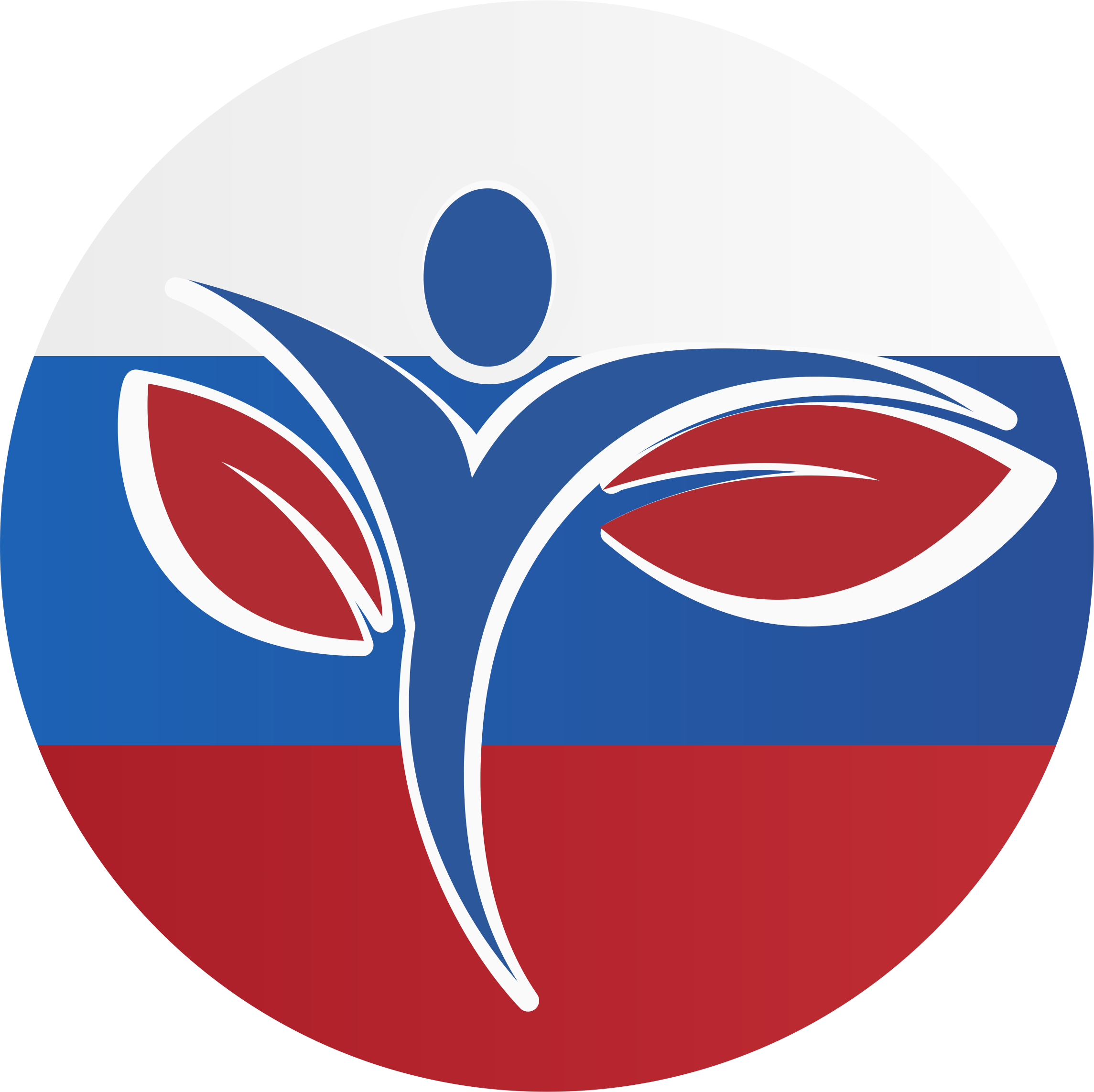               СТРАТЕГИЯ РАЗВИТИЯ     ГРАЖДАНСКОГО ОБЩЕСТВА          В ОБЛАСТИ ЭКОЛОГИИ       ЧЕЛЯБИНСКОЙ ОБЛАСТИ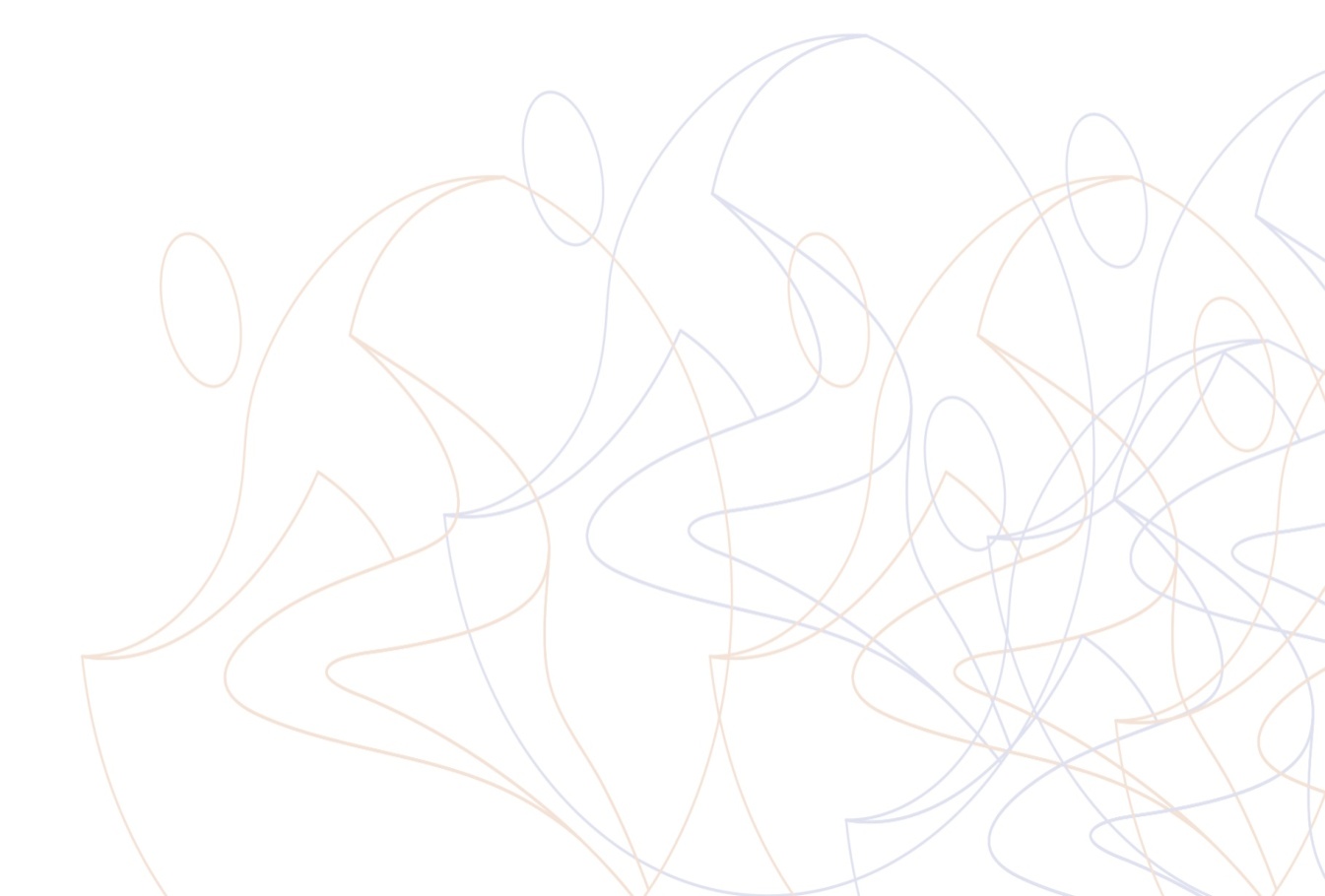 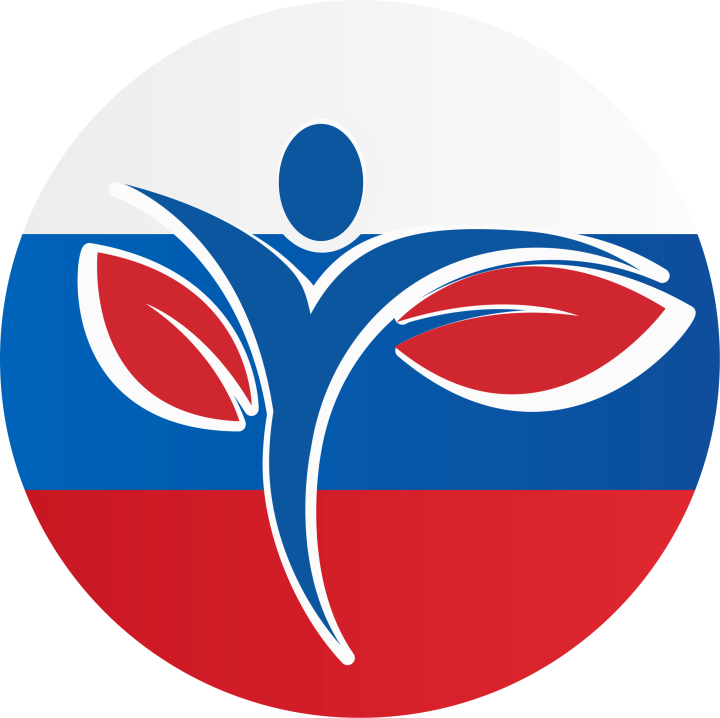 СхемаРегиональная стратегия долгосрочного развития                       общественного Департамента в области экологии Челябинской областиСхемаРегиональный центр содействия и развития Общественного Департамента экологииОсновы эффективного функционирования  общественного Департамента в области экологии как структурного подразделения при «Институте Развития Гражданского Общества» в области приоритетных социальных направлений.«Общественный Департамент» в области экологии как структурное подразделение в составе «Института Развития Гражданского Общества»,  как самостоятельное общественное отделение, обеспечивающее консолидацию некоммерческих организаций и взаимодействия гражданского общества и органов государственной и муниципальной власти в рамках существующих  правовых полномочий и возможностей. Способствует вовлечению представителей разных сфер экологической деятельности и активных граждан в процесс консолидации разрозненно действующих общественных объединений экологии и гражданского общества, содействие реализации ими основных задач и функций, является одной из  структур гражданского института формирования и учета общественного мнения в области  стратегии развития экологии Челябинской области. Основы стратегии развития гражданского обществав области экологииСтратегия развития  гражданского общества в области экологии  провозглашает культурную политику  приоритетной.Организационной основой  политики стратегии развития гражданского общества в области экологии, провозглашает область приоритетного социального направления правовой, административной, структурной, организационной, экономической, социальной, экологической и общественной системы развития в данной сфере социальной принадлежности граждан. Соответствие программе стратегии и развития экологической политики на региональном и муниципальном уровнях, во главе Правительства Челябинской области, Общественной палаты, Общественных Советов при Министерствах и Муниципальных образований Челябинской области. Государственная власть региона политически ответственная за эффективное проведение общественно-государственной, общественно-муниципальной политики в определенных для них сферах общественной политики и управления социальной политикой в области экологии  Челябинской области.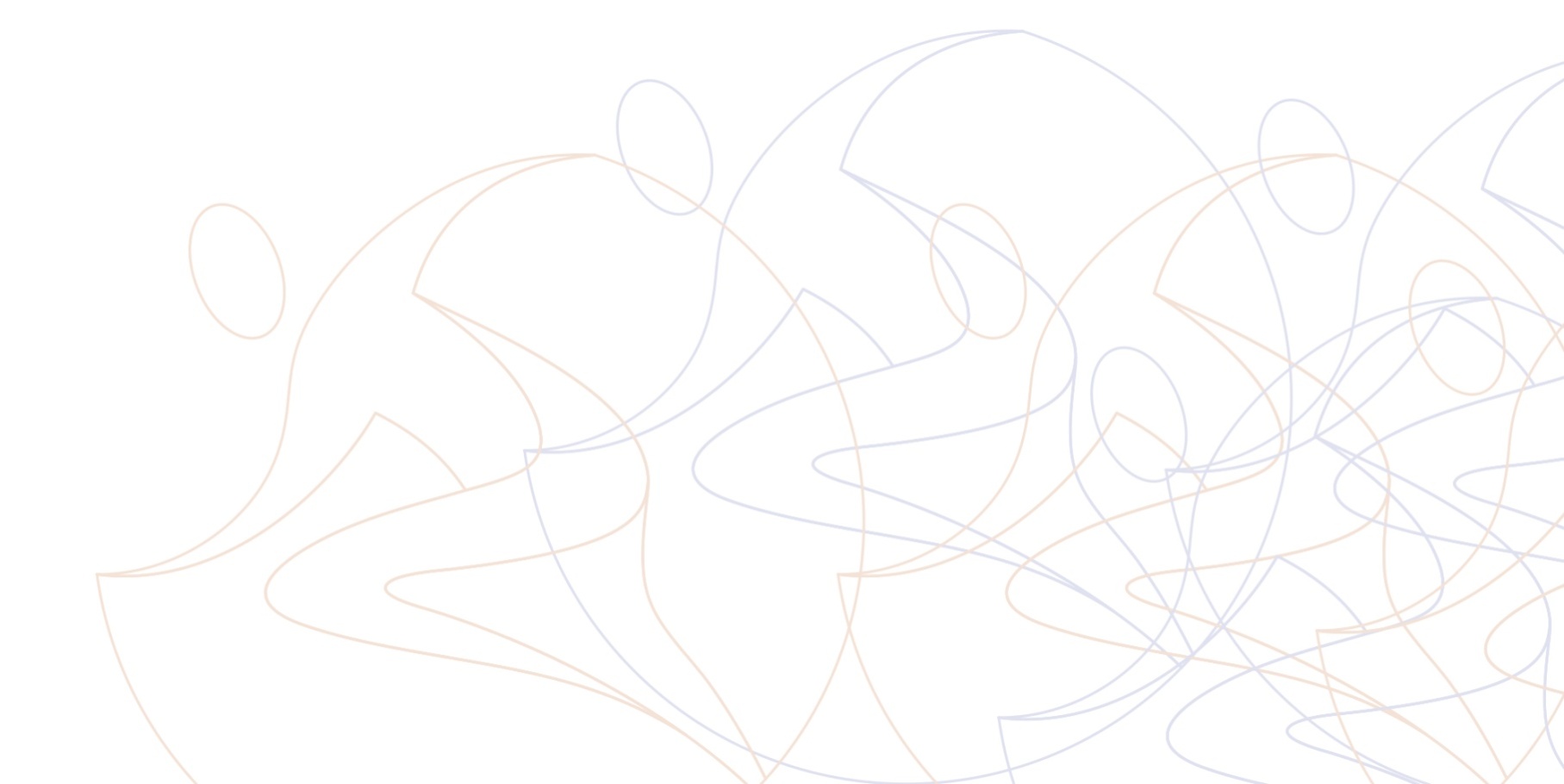 Структура и система  во главе  Правительства региона, Общественной палаты, Общественного Совета при Министерстве экологии и Муниципальных образований,  программа стратегии развития  гражданского общества  в области экологии,  разрабатывается  «Общественным Департаментом»  и   его структурными подразделениями, «Гражданским Институтом Развития «Продвижение» и Региональным центром содействия и развития института,  совместно с Общественной палатой, Общественным Советом при Министерстве экологии и Муниципальными образованиями Челябинской области.Доклад общественных палат муниципальных  образований, общественной Палаты, общественного Совета при Министерстве экологии и Правительства Челябинской области о ходе реализации единой общественно-государственной, общественно-муниципальной структуры и системы управления исполнительной власти,  программы стратегии развития гражданского общества в области экологии ежегодно представляется структурными подразделениями общественного департамента экологии и публикуется в официальном печатном органе.В государственных, региональных  и муниципальных органах общественная  социальная деятельность признанной программы стратегия развития  институтов  гражданского общества  и структурного подразделения общественного Департамента считается обязательным. Политические партии, общественно-политические и религиозных движений и организаций (объединений) и другие государственные и местные службы и ведомства не соответствующие данным социальным направлениям, не допускаются.Определение и Признание.На основании предложенной концепции проекта структурного формирования «Общественного Департамента экологии» регионального общественного объединения «Института развития гражданского общества» в области экологии  и стратегии развития гражданского общества, необходимо принять решение по следующим вопросам:1.Рассмотреть предложение, взять за основу проект формирования  «Общественного Департамента» в структуре гражданского института  в области экологии в стратегии развития  гражданского общества в области разных сфер социальной принадлежности граждан:- проанализировать  цели и задачи данного подразделения гражданского института  на соответствие поставленных целей и задач общей стратегии развития гражданского общества Челябинской области;-проанализировать основы концепции эффективного функционирования общественного Департамента в области экологии и сделать заключение, на соответствие данного подразделения гражданского института, как концепцию идеи  социально-ориентированную в данном приоритетном направлении;- сделать соответствующее постановление о признании данной концепции проекта  как признанного осуществлять стратегию развития гражданского общества в приоритетном социальном направлении как экология.Финансовое обеспечение.Рассмотреть предложение, как одну из альтернатив  финансового обеспечения,  и создание Специализированного фонда управления целевыми капиталами «ПРОДВИЖЕНИЕ» в области экологии  Челябинской области. Взять за основу финансовый механизм привлечение вне бюджетных средств, в пользу общественного Департамента гражданского института в стратегии развития гражданского общества в области экологии: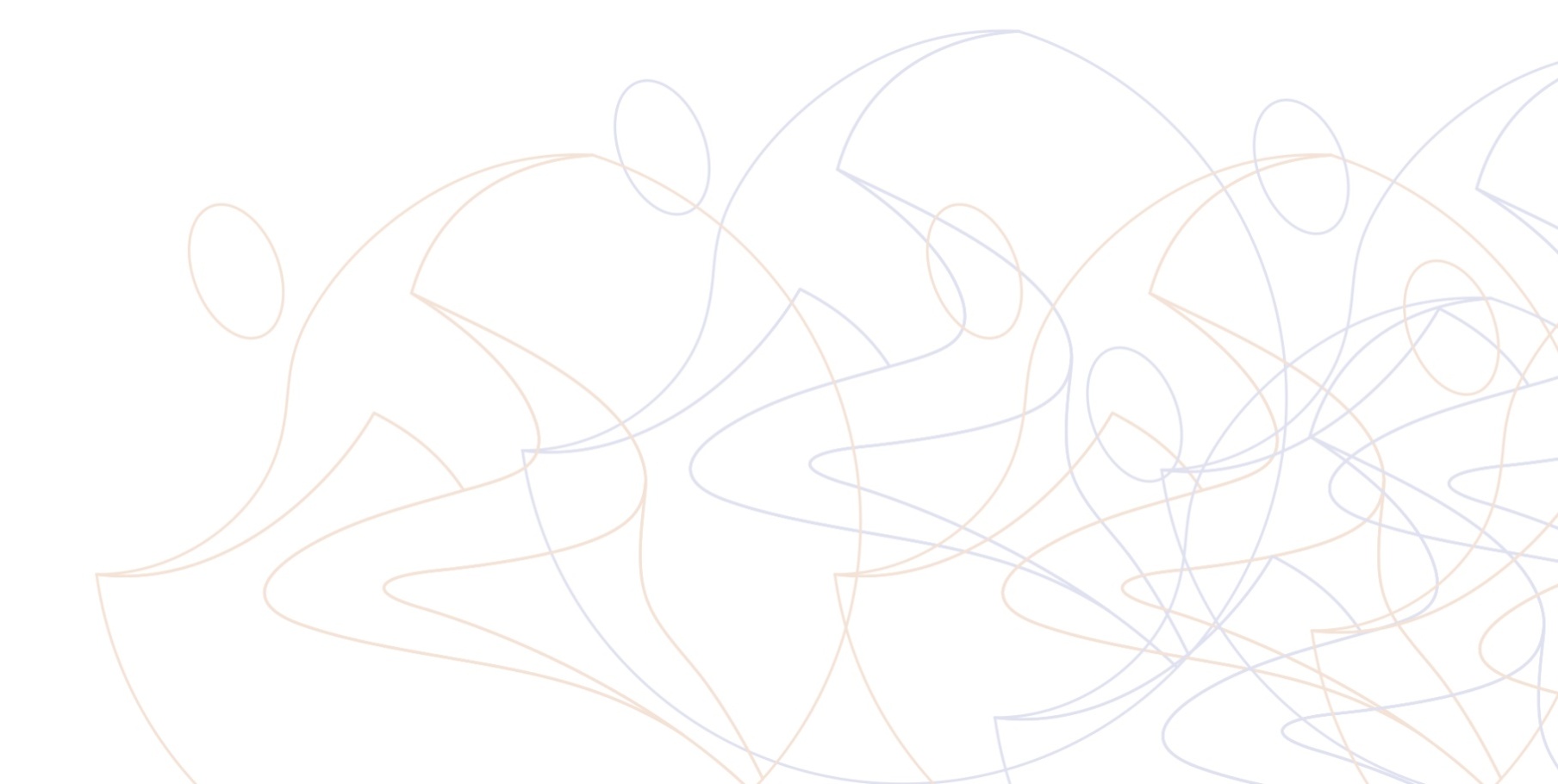 - проанализировать  цели, задачи и механизмы данной финансовой структуры на соответствие поставленных финансовых целей и задач общей стратегии развития гражданского общества в области приоритетных социальных направлений Челябинской области;-проанализировать концепцию основ эффективного функционирования и сделать заключение, на соответствие данной финансовой стратегии, как структуру социально-ориентированную в обеспечении финансами общественного Департамента в области экологии;-сделать соответствующее постановление о признании Специализированного фонда управления целевым капиталом «ПРОДВИЖЕНИЕ», как структуру способную обеспечивать материально - финансово стратегию развития гражданского общества в области экологии Челябинской области.Взаимодействие и Соглашение.Взаимодействие региональных органов власти и управлений на территории Челябинской области, органов местного самоуправления, общественной Палаты, общественных Советов с общественным Департаментом в области экологии, осуществляется посредством таких механизмов, как:-	заключение соглашений, договоров о сотрудничестве;-	работа общественно-региональных и муниципальных советов и комиссий;-	проведение постоянно действующих «круглых столов»;-	создание и развитие инфраструктуры взаимодействия органов государственной власти, органов местного самоуправления, общественной Палаты, общественных Советов с общественным Департаментом в области экологии;-	разработка и внедрение в практику взаимоотношений федеральных органов государственной власти и управлений на территории Челябинской области, органов государственной власти Челябинской области, органов местного самоуправления с общественным Департаментом экологии, принципов  партнерства;-	определить концептуальные основы, принципы, на которых будет строиться взаимодействие федеральных органов государственной власти и управлений на территории Челябинской области, органов государственной власти Челябинской области, органов местного самоуправления с общественным Департаментом экологии;-	совершенствование существующих и разработка новых форм партнерства, взаимного сотрудничества федеральных органов государственной власти и управлений на территории Челябинской области, органов государственной власти Челябинской области и органов местного самоуправления с общественным Департаментом экологии;-	рассмотреть и обсудить разработку эффективных механизмов поддержки деятельности общественного Департамента экологии  в реализации ими значимых программ;-	рассмотреть и обсудить разработку эффективных механизмов финансовой поддержки в деятельности Специализированного фонда управления целевыми капиталами «Поддержки и развития гражданского общества» Челябинской области в стратегии развития гражданского общества значимых программ в области приоритетных социальных направлений экологии.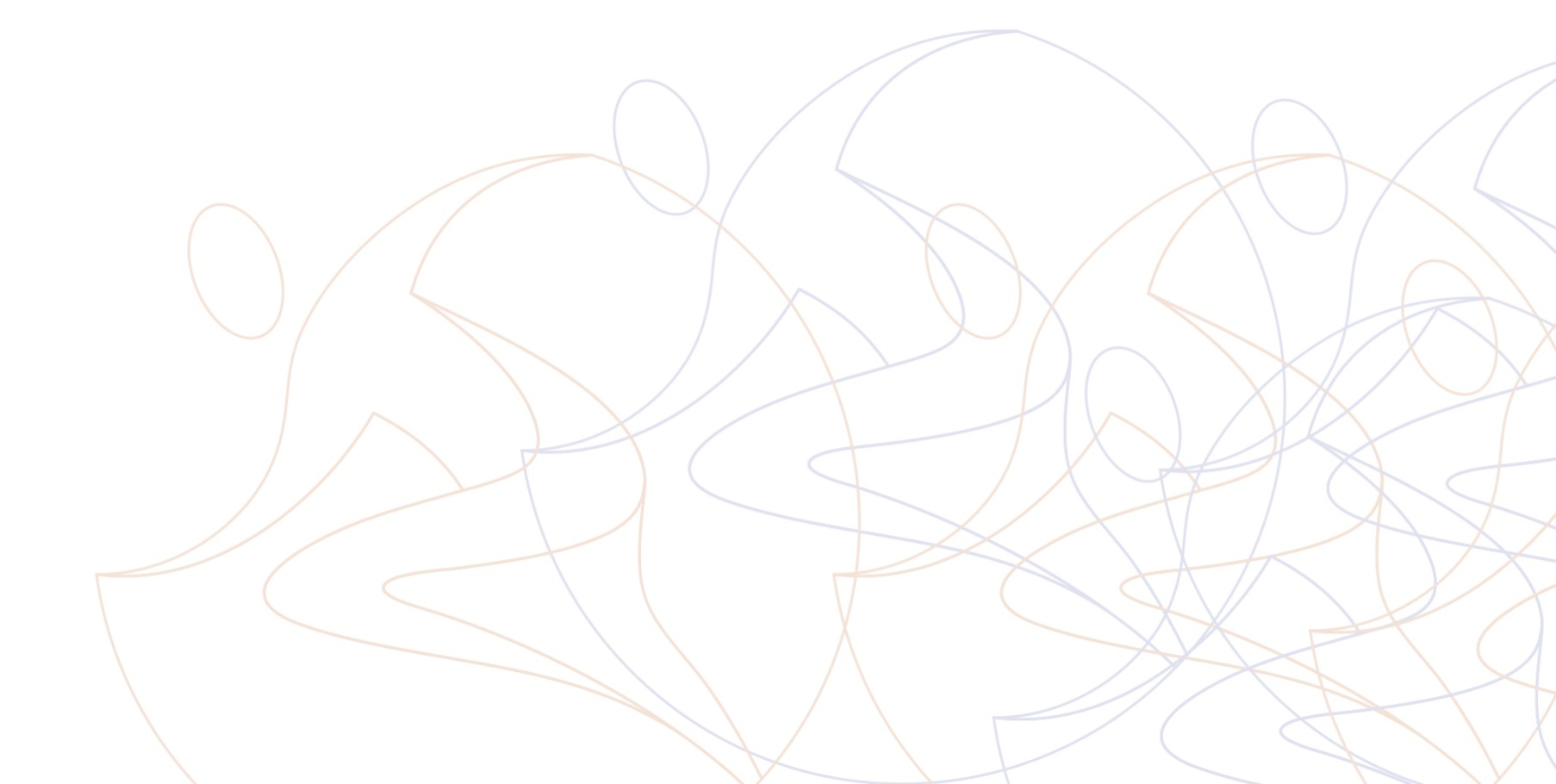 Информированность. СМИ.В целях, реализации задач стратегии развития  гражданского общества, в области приоритетных социальных направлений экологии средствами массовой информации, осуществить по следующим позициям:-	подготовить площадку для СМИ, в предоставлении информации о реализуемых проектах стратегии развития  гражданского общества в  области приоритетных социальных направлений экологии;-	информационная поддержка значимых программ, проектов, акций и других инициатив общественного Департамента в области разных сфер общественной деятельности экологии;-	информирование населения Челябинской области о совместной деятельности федеральных органов государственной власти и управлений на территории Челябинской области, органов государственной власти Челябинской области, органов местного самоуправления и общественного Департамента в области приоритетных социальных направлений экологииОсновные цели общественного Департамента  экологииЧелябинской области1.ОБЩЕСТВО 2.ПОЛИТИКА 3.ВЛАСТЬРоль общественного департамента института развития гражданского общества в области экологии, и участия департамента в государственной и муниципальной политике, является важным условием модернизации муниципальных субъектов региона как развитого общества, в конечном итоге, благотворно  скажется на всем региональном и муниципальном  развитие гражданских институтов.Концепция  стратегии  развития  общественного Департамента                                    экологии  в обществе:1)	развитие общественного Департамента на суверенных, демократических и идеологических принципах и выведения гражданского социального сообщества на новый качественный  уровень;2)	объединение экологического сообщества в общественный Департамент в масштабах региона, в интересах каждого, дееспособную и эффективную общественную структуру в  разных сферах социальной общественной деятельности экологии;3)	объединение усилий экологического сообщества в общественном Департаменте, их централизация, построение системы действий, выработка эффективно стратегии в общественной, политической и государственной власти в области  социальных сфер общественной деятельности экологии;4)	единая концепция формирования общественного Департамента экологии быть такой, которая  способно отстоять право самостоятельно выбирать свою судьбу в разных социальных сферах экологии. А стало быть, сильное обладающее современными пониманиями, имеющее сторонников, владеющее рычагами воздействия на принятие серьезных изменений. А значит, оно должно быть основано на суверенных принципах; 5)	единая концепция формирования общественного Департамента экологии - это общественный проект будущего в области развития разных сфер общественной деятельности населения. Будущее такое, в котором хотелось бы жить и работать на благо себе, своей семье, стране и обществу. А стало быть, демократичное, социальное, правовое открытое, цивилизованное и терпимое к угрозам и вызовам;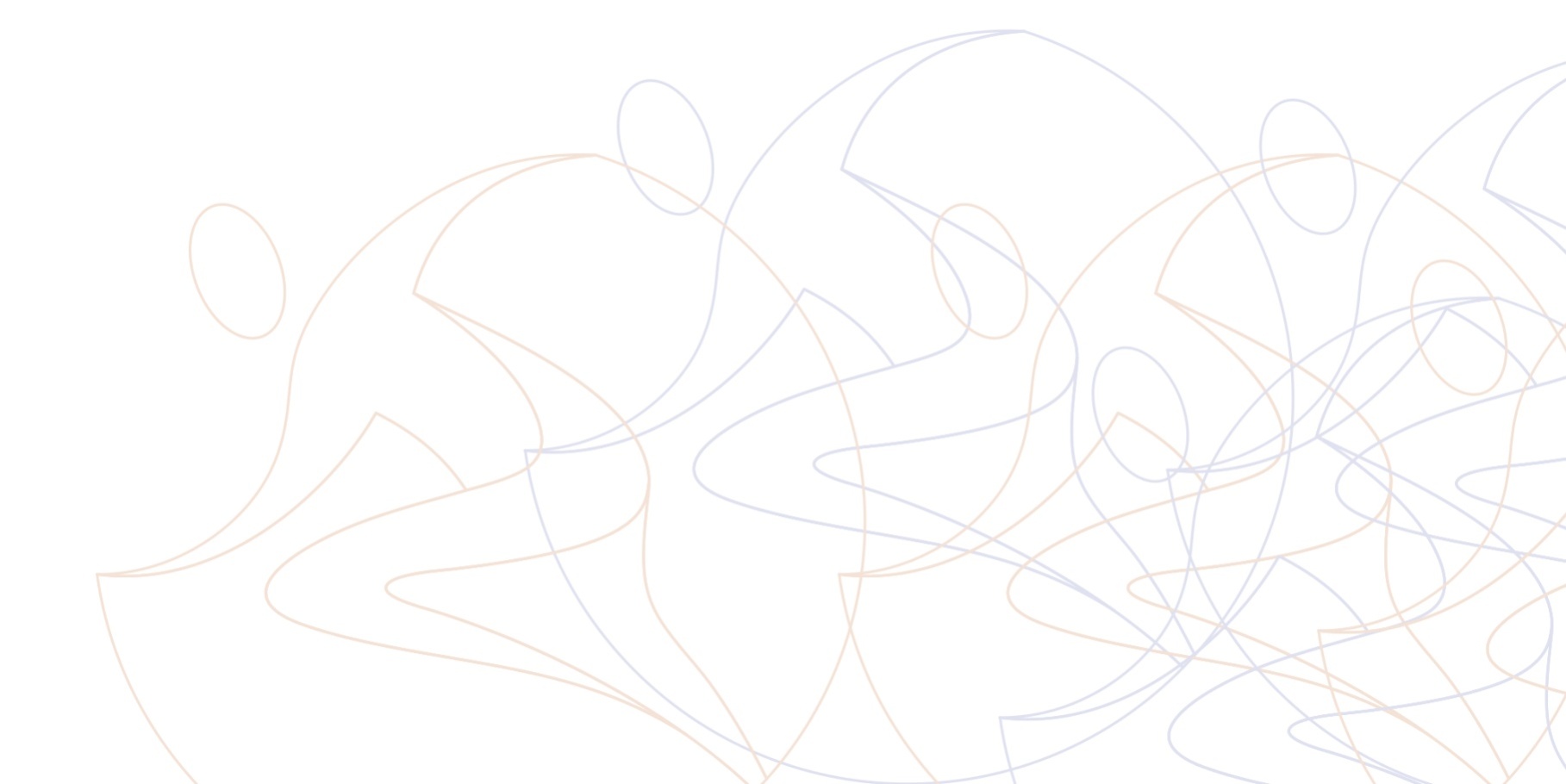 6)	единая концепция формирования общественного Департамента экологии - это общественный контроль социальных законов, прав и свобод представителей общественных организаций и гражданского сообщества;7)	единая концепция формирования общественного Департамента экологии - это ведущая элита общественных организаций и гражданского сообщества, прямо или опосредовано связанного в разных социальных сферах общественной деятельности в области экологии, должно занимать лидирующие позиции в общественных советах при государственной и муниципальной власти;8)	эффективность единой концепция формирования общественного Департамента экологии - это скорость и точность достижения стоящих перед департаментом целей и задач. На различных этапах реализации проекта эти цели  и задачи будут поэтапно приобретать силу их выполнения.Концепция формирования общественного Департамента экологии   - это активность гражданского участия и различных эффективно работающих систем управления Департаментом.  Процесс их создания принято называть политикой институционного социального строительства экологии в общественной, политической и государственной власти. Концепция  стратегии развития общественного Департамента экологии  в политике:1)	концепция политики общественного Департамента экологии - это искусство управлять социальным направлением. А значит увеличить степень доверия со стороны общественных организаций и гражданского общества в области экологии;2)	концепция политики общественного Департамента культуры - несет информацию. Гражданское общество должно понимать, о чем идет именно речь, и какие обстоятельства концепции становятся объектом обсуждения;3)	концепция политики общественного Департамента экологии - контролирует. Департамент мобилизует людей к определенным действиям. В этом качестве концепция Департамента выступает манипулятором сознания  гражданского сообщества;4)  концепция  политики общественного Департамента экологии -  растолковывает. Общественная политика создает собственную «языковую реальность» и вкладывает в слова нужный ему смысл; 5) Концепция  политики общественного Департамента экологии -   расставляется по местам. Общественная политика обозначает свое место в рамках существующей политической системы;6) Концепция  политики общественного Департамента экологии -  конкурента. Без соперничества не существует демократичной политики, и общественная концепция Департамента подчеркивает конкурентное преимущество;7) Концепция  политики общественного Департамента экологии -  это наиболее эффективный путь устраивающего всех курса в области приоритетных  социальных направлений экологии;8) Концепция  политики общественного Департамента экологии - это осознанный выбор общественными организациями и гражданским населением общественной, политической, законодательной и государственной власти. 3.Власть. Именно консолидированные общественные организации и население в  общественном Департаменте экологии при государственной и муниципальной власти, может служить мостом, обеспечивающим цивилизованный переход кадров из Департамента в государственную  и муниципальную  службу  и наоборот. Концепция стратегии развития общественного Департамента экологии во власти:1) Общественный Департамент экологии при Государственной и муниципальной власти - это развитое гражданское общество на идеологических, суверенных и демократических  принципах;2) Общественный Департамент экологии при Государственной и муниципальной власти - это организованная общественно - государственная структура развития гражданского общества с единой системой управления и дееспособной  законодательной  и  исполнительной властью;3) Общественный Департамент экологии при Государственной и муниципальной власти - это своего рода общественно - государственный бренд, как во внутренней, так и во внешней политике нашего региона в области  приоритетных социальных направлений экологии;4) Общественный Департамент экологии при Государственной и муниципальной власти - это государственно-общественная марка на региональном и муниципальном уровне. Как у всякого бренда должна быть целевая аудитория - круг постоянных и преданных ценителей;5) Общественный Департамент экологии при Государственной и муниципальной власти - считается, что первоначальным источником власти в области экологии является гражданское общество прямо или опосредованно связано в разных сферах общественной деятельности данного направления;6) Высшие органы государственной и муниципальной власти в разных сферах социальной политики, прямо или опосредованно формируются через процедуру выборов гражданами общества связанных или являющихся членами общественного Департамента культуры; 7) Общественная конкуренция, и способность представителей экологии оказывать воздействие на формирование структур исполнительной власти, должны создавать конкурентную среду в сфере социального строительства во власти, что крайне важно для повышения уровня профессионализма государственной и муниципальной службы в области экологии .Основные  задачи общественного Департамента гражданского института в области экологии  Челябинской области:- согласование  интересов гражданского общества прямо или опосредованно связанного в разных сферах экологической деятельности, общественных  организаций в области экологии и органов государственной власти и местного самоуправления при решении наиболее важных вопросов экономического и социального развития, духовного, культурного и образовательного экологического развития. Защиты прав и свобод граждан и демократических принципов развития социальных отношений  и гражданского общества в  области разных сфер общественной деятельности. - стимулирование  гражданской инициативы, инновационной, конструктивной социальной активности представителей общественных организаций и граждан, привлечение специалистов для формирования общественного Департамента культуры и дальнейшей выработке и реализации государственной экологической политики социальных отношений и развитию демократии прямого участия в области  стратегии развития гражданского общества Челябинской области. - вовлечение представителей социальных направлений и гражданского общества в процесс выработки и реализации наиболее важных  решений, влияющих на жизнь гражданского общества в области разных сфер социальной и общественной деятельности экологии Челябинской области;      - привлечение всех общественных объединений в области приоритетных общественных направлениях, и  гражданского общества к участию в управлении  делами экологии Челябинской области, формированию и реализации государственной региональной социальной политики в сфере гармонизации общественных  отношений, социально-экономического и экологического развития в области разных сфер общественной деятельности  Челябинской области;- сбор, анализ, обобщение (аккумулирование) и обсуждение социально-ориентированных и гражданских инициатив и обращений граждан и общественных  объединений Департамента, а также поддержку гражданских инициатив, имеющих муниципальное или общерегиональное значение в области приоритетных социальных направлений экологии Челябинской области;- создание и развитие социальных процедур, механизмов и форм широкого публичного обсуждения общественно значимых проблем, повестки дня и перспектив общественного развития региона, в том числе сбор, анализ, обобщение  социальных и  гражданских инициатив и обращений граждан и общественных объединений в области экологии Челябинской области;- обеспечение учета общественных социальных интересов при принятии решений органами государственной власти региона и местного самоуправления в области экологии Челябинской области;- проведение общественной экспертизы нулевого чтения  проектов и законов  Челябинской области, а также социальных проектов иных нормативных правовых актов органов государственной власти, государственных органов и органов местного самоуправления в области экологии Челябинской области;- проведение независимой антикоррупционной экспертизы нормативных  (проектов нормативных правовых актов) в порядке, предусмотренном нормативными правовыми актами Российской Федерации;          - проведение экспертизы локальных гражданских  инициатив, поступающих от общественных объединений Департамента экологии и гражданского общества, и консультации по их оформлению;          - активная, системная внесудебная правозащитная деятельность во взаимодействии со всеми правозащитными государственными и негосударственными гражданскими институтами;          - открытое и гласное обсуждение в области экологии, наиболее важных значимых проблем, изучения и выявления общественных социальных интересов граждан прямо или опосредованно связанных в  разных сферах общественной деятельности и доведения их до сведения органов государственной власти, государственных органов и органов местного самоуправления;    - общественный  контроль  за социальной деятельностью органов исполнительной власти и органов местного самоуправления в области  экологии  Челябинской области;     - общественный  контроль за соблюдением свободы слова, выборов в области  экологии Челябинской области;     -определение социальных приоритетов в области государственной поддержки общественного Департамента экологии и гражданских  инициатив и выработки рекомендаций органам государственной власти при определении социальных приоритетов в области экологии  государственной поддержки общественных объединений и иных объединений граждан, деятельность которых направлена на развитие  отношений гражданского общества в области приоритетных экологических направлений  Челябинской области;      - определение в области развития гражданского общества, государственного финансирования общественного Департамента экологии и гражданских инициатив, распределение на конкурсной основе денежных средств (грантов), предоставляемых из федерального и регионального бюджетов для развития отношений гражданского общества. Реализации гражданами и общественными объединениями  программ и проектов, направленных на решение наиболее значимых социальных проблем в области экологии Челябинской области;     - общественная оценка деятельности органов власти и управления, разработка рекомендаций    по   вопросам совершенствования  политики   и законодательства в области развития отношений общественного Департамента экологии и гражданского общества, сбалансированного социального, экономического культурного и духовно-нравственного развития в области экологии Челябинской области  с учетом мнения ключевых участников процесса развития;     - проведение общественного мониторинга реализации  социальных программ,  проектов законов и иных нормативных правовых актов Челябинской области в области экологии, правовых актов органов местного самоуправления в целях оценки образовательной и научной эффективности их применения, выявления недостатков и выработки рекомендаций по их устранению;     - подготовка и заключение системы соглашений: с Губернатором Челябинской области, иными органами государственной власти, государственными органами, муниципальными органами приоритетных социальных направлений  Челябинской области;    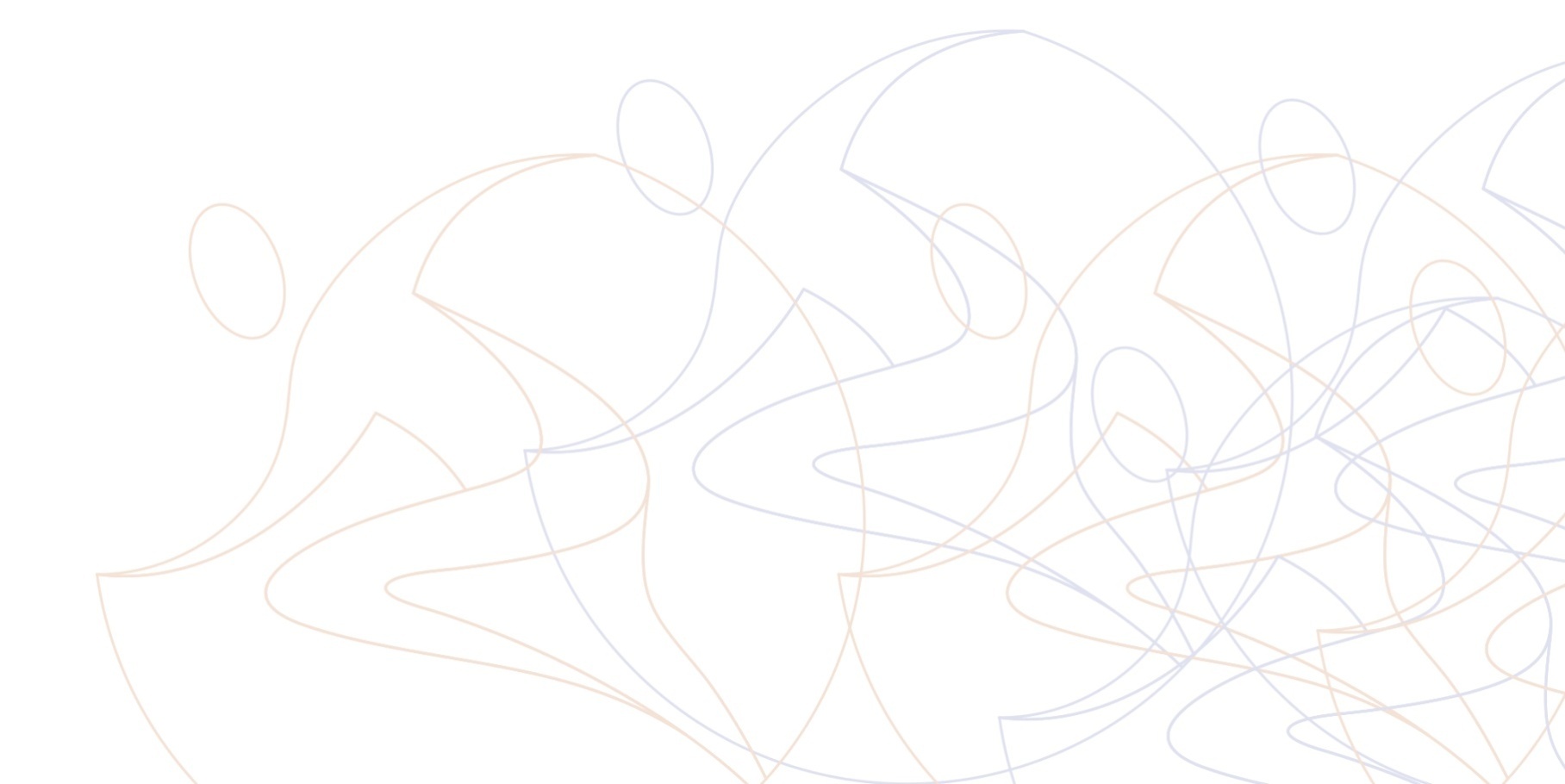      - оказание информационной, методической и иной  поддержки общественного Департамента экологии и его структурным подразделениям, созданным в муниципальных образованиях;     - взаимодействие с общественными советами органов государственной власти, согласование (утверждение) состава членов общественных советов органов региональной власти в области  экологии Челябинской области;      - общее руководство деятельностью общественного Департамента экологии при Правительстве Челябинской области по работе с некоммерческим сектором в области экологии  Челябинской области;      - повышение уровня легитимности, формирование позитивного имиджа общественного Департамента  экологии и объективного позитивного общественного мнения в области культуры и искусства в отношении деятельности общественного Департамента в составе общественных Советов при  Министерстве культуры, Правительстве Челябинской области и Общественной палате как высшего  представительного органа гражданского общества;    - системная информационная  политика в области экологии с использованием современных информационных технологий, регулярное информирование населения Челябинской области о деятельности общественного Департамента экологии в составе рабочих Комиссий при Общественной плате, Правительстве и Министерстве экологии. Общественные инициативы и предложения, расширения информационного присутствия в сети Интернет, создание информационного поля, в которое должно быть вовлечено максимальное количество людей, живущих в регионе и имеющих реальную возможность обратиться в общественный Совет и общественный Департамент экологии со своими предложениями, рекомендациями, проектами;     - содействие эффективному функционированию «Общественного телевидения Челябинской области», издание информационно-аналитического журнала «Вестник  Челябинской области и гражданского общества» в области  приоритетных экологических направлений   Челябинской области;     - участие в функционировании открытого Правительства Челябинской области в области экологии;     - издательская и просветительская общественная деятельность в области экологии, направленная на информирование населения о возможностях общественного Департамента экологии  в составе общественных Советов при Правительстве и Министерстве экологии. Её роли в развитии демократических основ общества, повышении роли гражданского общества в принятии важнейших решений для повышения качества экологической жизни и безопасности граждан, расширении активной части гражданского общества Челябинской области;      - координация и консолидация неполитических общественных объединений в области экологии, экологических общественных  направлений Челябинской области;       - диалоговый переговорный процесс между государственными и общественным Департаментом экологии,  по наиболее острым и насущным общественно значимым проблемам разных сфер общественной деятельности для формирования и реализации регионального общественного договора в области экологии  Челябинской области;     - формирование постоянно действующего, высокопрофессионального экспертного сообщества общественного Департамента экологии в составе общественных Советов, способного обеспечить системную научно-аналитическую диагностику значимых проблем общественного развития региона и предложений власти и гражданскому обществу научно-обоснованных инновационных идей развития общественных отношений Челябинской области;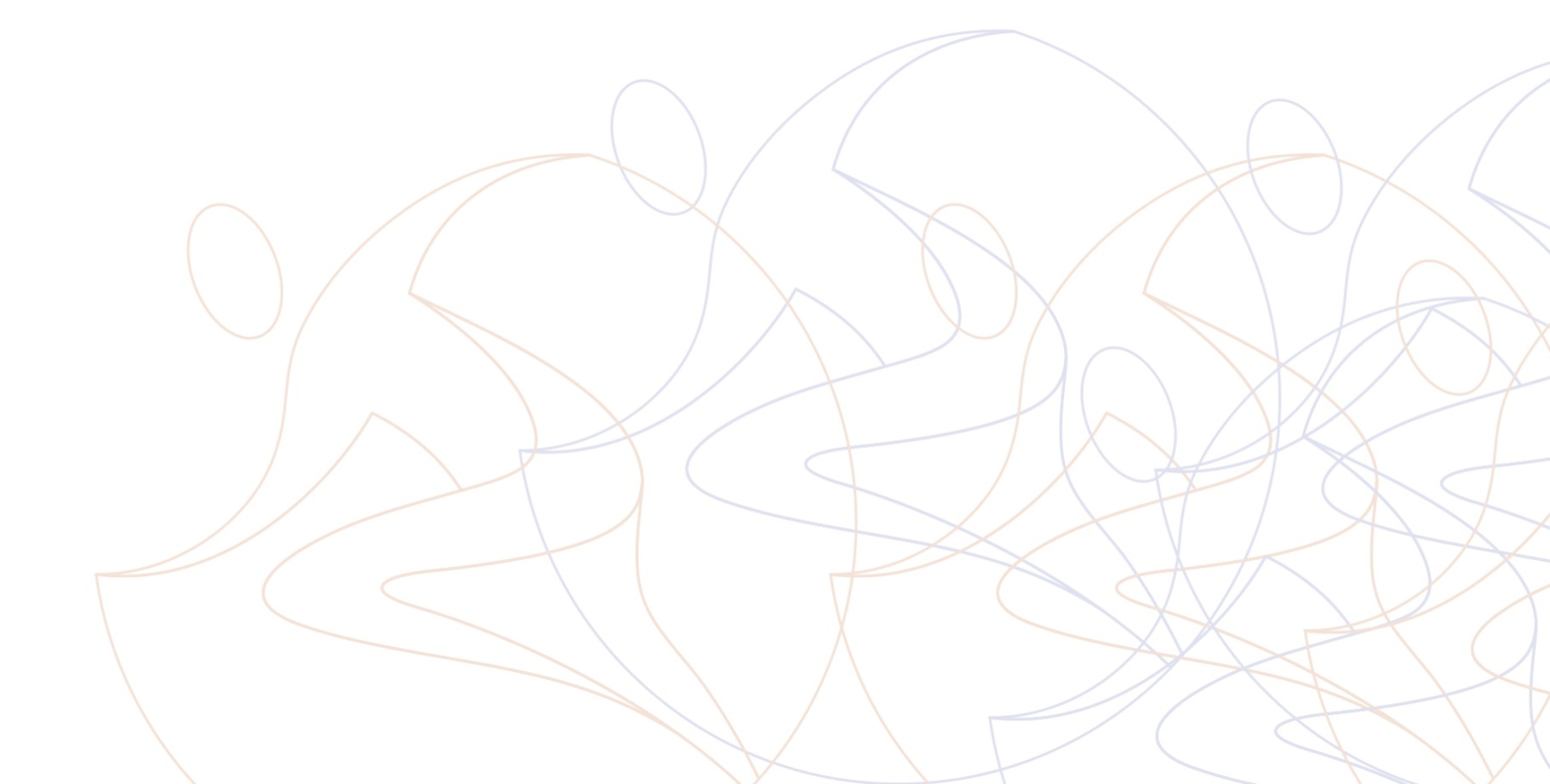      - содействие осуществлению региональной и государственной кадровой политики, обучение и повышение квалификации руководителей и активистов общественного Департамента гражданского экологии Челябинской области;     - содействие повышению уровня гражданской культуры населения: правовой, общественно-политической, социальной, экономической, экологическому и патриотическому воспитанию молодежи в области экологии Челябинской области;     - взаимодействие общественного Департамента экологии в составе общественного Совета при Министерстве экологии и Правительстве ЧО с Общественной палатой РФ,  с  общественными палатами (общественными советами), созданными в субъектах Российской Федерации  и общественными палатами муниципальных образований области, общественными советами органов исполнительной власти;     - формирование общественного мнения, создание механизмов для его учета при принятии и реализации государственных решений в области экологии и приоритетных общественных  направлений;     - подготовка и публикация доклада общественного Департамента экологии в составе рабочих Комиссий при Общественной палате, Министерстве экологии и Правительстве Челябинской области;  (доклад общественного Департамента  имеет ст - формулирование мнения общественности на резонансные и имеющие жизненно важное общественное значение для населения в области экологии  Челябинской области;      - инициирование и проведение общерегиональных дискуссий по наиболее острым, актуальным проблемам  модернизации, духовно-нравственному развитию в области экологии, развитию и гармонизации общественных отношений,  сплоченности, повышению качества жизни населения в данном  направлении;     - разработка программ  развития общественного Департамента гражданского Института в области  экологии и содействие разработке таких программ в муниципальных образованиях;     - сбор в режиме мониторинга, обобщение и анализ обращений представителей социальных направлений, граждан и общественных объединений в области разных сфер  общественной  деятельности экологии. В которых сообщается о нарушениях прав и свобод человека и гражданина, иных нарушениях законодательства, о проблемах и конфликтах, свидетельствующих о недостатках в деятельности органов исполнительной власти и органов местного самоуправления в области экологии;     - организация деятельности общественных приемных в муниципальных городских и районных представительствах общественного Департамента экологии для приема заявлений и предложений от представителей  общественных организаций, граждан и функционировании системы «Книга жалоб и предложений» в области экологии Челябинской области;     - отражение и презентация органам государственной власти, местному самоуправлению доминирующих запросов регионального и  гражданского общества в области экологии к политической власти Челябинской области;     - содействие обеспечению общественного Департамента экологии и его структурным подразделениям участия  в реализации областных целевых программ социального и общественного развития  Челябинской области;     - создание условий для деятельности общественного Департамента экологии и его структурным подразделениям, максимальное использование их потенциала для эффективного решения  экологически значимых проблем региона;    - развитие консультаций на ранних стадиях подготовки и принятия решений органами государственной власти региона в области стратегии развития гражданского общества;     - выработка механизмов реализации положений отдельных нормативно - правовых актов Челябинской области, обеспечивающих активизацию деятельности общественного Департамента  экологии и его структурным подразделениям  в осуществлении административных и общественных реформ;      - развитие механизмов предоставления грантов и конкурсного размещения государственного и муниципального заказов на предоставление социальных услуг общественным и иным некоммерческим организациям общественного Департамента экологии Челябинской области;     - организация общественным Департаментом экологии и его структурными подразделениями общественных приемных (особенно в муниципальных образованиях и сельских поселениях) по работе с общественными объединениями и гражданами прямо или опосредованно связанных в разных сферах общественной деятельности в данном направлении;     - оказание общественному Департаменту экологии и его структурным подразделениям консультационной помощи гражданам,  направленной на решение  проблем и конфликтов, возникших в процессе их взаимодействия с органами государственной власти и органами местного самоуправления.Организация работы общественного Департамента  экологии в составе рабочих Комиссий  при  Общественной палате, Министерстве экологии,  Правительстве  и Муниципальных образованиях Челябинской области.Деятельность общественного Департамента экологии и его структурных подразделений в составе рабочих Комиссий при Общественной палате, общественном Совете при Министерстве экологии, Правительстве и Муниципальных образованиях Челябинской области осуществляются на основе следующей системы принципов: Общие принципы:Законность; добровольность участия; инициативность;равноправие;самоуправление (самоуправляемость);независимость; гласность, публичность, открытость;нравственность (на основе Кодекса этики общественного Департамента экологии как члена общественных Советов и рабочих Комиссий, которые определяют обязательные для каждого члена  правила поведения при осуществлении своих полномочий, основанных на морально-нравственных нормах, уважении к обществу, партнёрам и к своим коллегам);партнёрство: объединение усилий для реализации социальных целей и задач, взаимная информационная, технологическая, консультационная, финансовая, организационная и иная поддержка в области экологии и разных сфер общественной деятельности; равенство прав членов  общественного Департамента экологии  и его структурных подразделений;научность общественного Департамента экологии и его структурных подразделений;системность, плановость функционирования общественного Департамента  области экологии и его структурных подразделений;    целеполагание и целеустремлённость общественного Департамента экологии и его структурных подразделений на достижение миссии и стратегической цели деятельности в составе общественных Советов и рабочих Комиссий, его основных задач;широкого общественного представительства общественного Департамента экологии и разных сфер социального и общественного развития; эффективность функционирования общественного Департамента экологии и его структурных подразделений;отчётность общественного Департамента культуры экологии и его структурных подразделений в составах общественных палат,  общественных Советах, органами власти, участвующими в ее формировании (в виде ежегодного доклада, а также, в ходе  форума активных граждан Челябинской области, на выездных заседаниях общественных Советов муниципальных образованиях и др.);максимально возможной прозрачности и открытости деятельности общественного Департамента экологии и его структурных подразделений;нормативно регламентированной возможности общественного Департамента  экологии и его структурных подразделений осуществления различных форм общественного контроля в разных сферах экологической общественной деятельности;юридической и фактической возможности общественного Департамента  экологии и его структурных подразделений,  участия их представителей и гражданского общества в процессе принятия государственных решений.Принципы осуществления общественным Департаментом и его структурными подразделениями общественного контроля в области экологии:принцип неотъемлемого права граждан России на участие в системе общественного контроля в области экологии и разных сфер общественной деятельности; принцип доступности информации о деятельности органов государственной власти и управления, муниципальных органов в области экологии и разных сфер общественной деятельности; принцип компетентности и гражданской ответственности всех участников системы общественного контроля при выработке заключений, предложений и рекомендаций органам государственной власти и управления, органам муниципальных образований в области экологии и разных сфер социальной и общественной деятельности; принцип диалога, между участниками системы общественного контроля, в области общественных отношений общественного Департамента экологии  с одной стороны, и органами государственной власти и управления, органами муниципальных образований  в области экологии с другой, основанного на взаимопонимании и взаимном уважении; принцип учета специфических особенностей соответствующих секторов общественного и государственного функционирования, деятельности государственной власти и управления, муниципальных образований, являющихся предметом общественного контроля в области экологии;  принцип реакции органов государственной власти и управления, органов муниципальных образований на факты нарушений, выявленных в ходе процедур общественного контроля, прежде всего коррупционных проявлений в области  экологии; принцип персональной ответственности должностных лиц в области экологии как совершивших преступления и проступки, так и допустивших своей халатностью выявленные нарушения;      публичность;равноправность; всесторонность;объективность;добросовестность.  Принципы общественного Департамента  и его структурных подразделений гражданского контроля в области экологии: всеохватность; всеобщность;обязательность решений; учёт рекомендаций гражданского контроля; Принципы общественного Департамента и его структурных подразделений осуществления общественной экспертизы в области экологии: профессионализм;компетентность; законность; независимость; системность организации экспертной работы; широкая гласность хода и результатов ее проведения; свободное участие представителей общественных объединений;ответственность, включая ответственность органов государственной власти за оказание препятствий в процессе ее осуществления.Принципы общественного Департамента и его структурных подразделений общественной экспертной деятельности в области экологии:принцип законности и соответствия этико-юридическим нормам общественного Департамента экологии и его структурных подразделений в области общественно-экологических отношений: при производстве экспертизы должно быть обеспечено соблюдение прав, свобод человека и гражданина; соответствие нормативным документам, регулирующим порядок проведения экспертиз или ее отдельных процедур, а также морально-этическим нормам;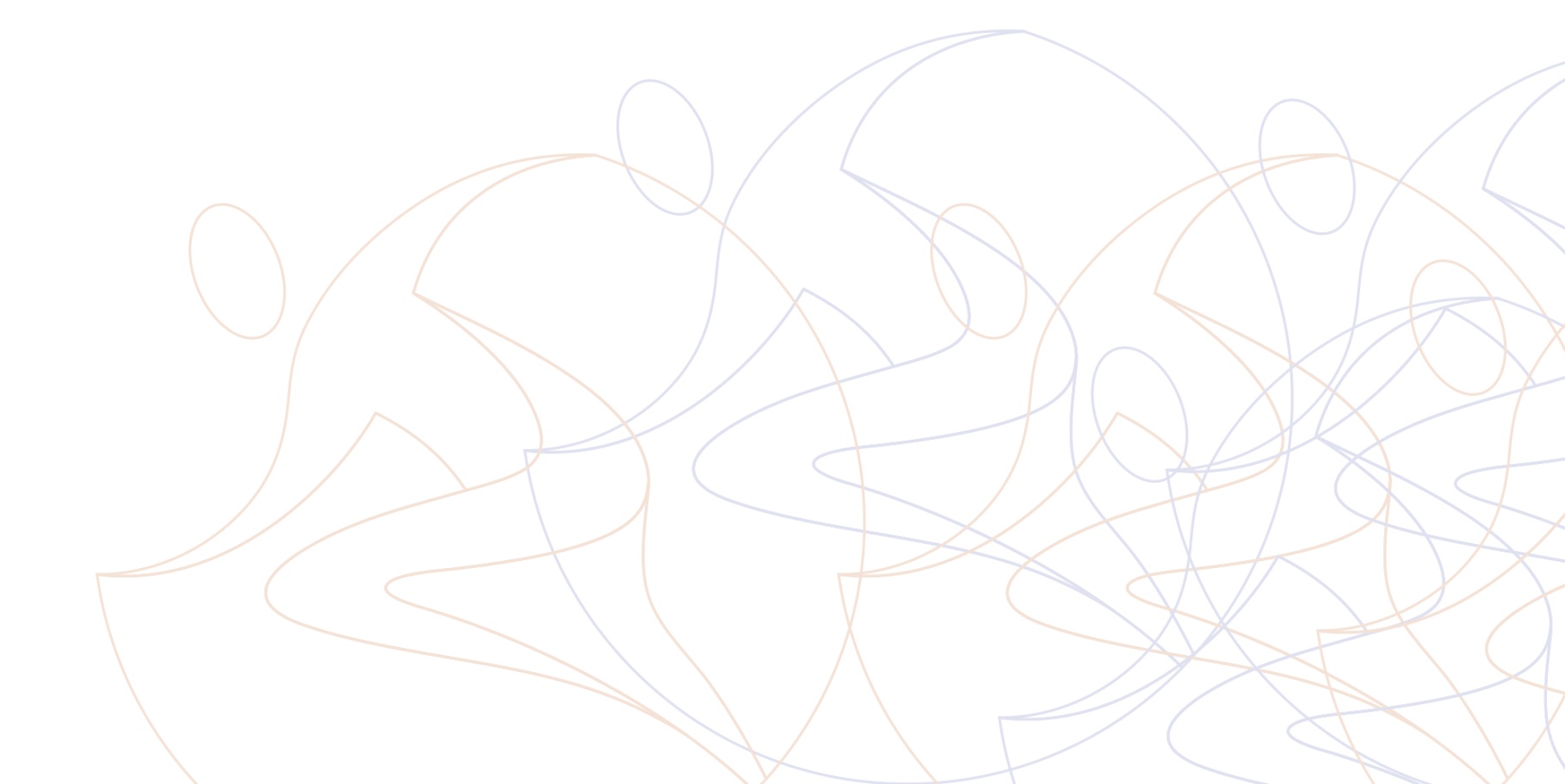 принцип независимости общественного Департамента экологии и его структурных подразделений: экспертами не могут выступать лица, прямо или косвенно зависимые от структур, чья деятельность или результаты деятельности являются объектом экспертизы;принцип объективности общественного Департамента экологии и его структурных подразделений: заключения и выводы экспертизы должны адекватно отражать содержание и результаты экспертного анализа, быть беспристрастными и непредвзятыми;принцип  обоснованности, всесторонности и полноты анализа общественным Департаментом экологии и его структурными подразделениями: оценки и результаты общественной экспертизы (выводы и заключения) должны иметь развернутое научное обоснование, быть доказательными, опираться на факты, освещать многообразные, а не отдельные, произвольно выбранные аспекты исследуемого объекта или проблемы;принцип гласности и открытости общественного Департамента экологии и его структурных подразделений: формирование экспертных групп, методика проведения и результаты экспертиз имеют открытый, гласный, публичный характер; соответствующая информация доводится до сведения органов власти и управления, а также доступна всем заинтересованным гражданам;принцип целенаправленности и адресности общественного Департамента экологии и его структурных подразделений: проведение общественной экспертизы должно быть обусловлено четко определенными социальным целями и задачами (формулируемыми инициаторами или заказчиками); инициирование экспертизы требует также ясного понимания того, каким структурам должны быть адресованы ее результаты;принцип компетентности общественного Департамента  экологии и его структурных подразделений: эксперт должен быть компетентным в области предполагаемой экспертизы; структурные подразделения Департамента экологии: возможность инициирования общественной экспертизы, а также участие в ее проведении должны быть в равной степени доступны представителям разных социальных групп, общественных объединений и групп граждан;принцип ответственности общественного Департамента экологии и его структурных подразделений: эксперт несет персональную ответственность за полноту, объективность анализа и результаты экспертизы в данном социальном направлении.Принципы формирования общественного Департамента  экологии  в составе рабочих Комиссий при Общественной палате, общественном Совете при Министерстве экологии и Правительстве  Челябинской области:добровольность общественного Департамента экологии и его структурных подразделений   участия в формировании общественных Советов и рабочих Комиссий; право общественного  Департамента экологии и его структурных подразделений   на выдвижение кандидата из своего состава в члены общественных Советов, рабочих Комиссий  независимо от организационно-правовой формы, численности, территории деятельности; право общественного Департамента экологии и его структурных подразделений   на выдвижение кандидата в члены общественных Советов, рабочих Комиссий не являющегося членом общественного Департамента, но имеющего заслуги в социально-экономическом и экологическом развитии Челябинской области, в охране здоровья, жизни и прав граждан, защите Отечества, государственном управлении и местном самоуправлении, внесшего большой личный вклад, способствующий развитию общественно-социальных отношений; представительство общественного Департамента экологии и его структурных подразделений   области разных сфер социальной и общественной деятельности в области культуры и искусства; равенство прав членов общественного Департамента экологии и его структурных подразделений. Принципы взаимодействия общественного Департамента  экологии  в составе общественных Советов при Правительстве, Общественной палате, Министерстве экологии Челябинской области и органов государственной власти:ответственность сторон за выполнение взятых на себя обязательств в деятельности общественного Департамента  экологии и его структурных подразделений;публичность, открытость и доступность информации в деятельности общественного Департамента и его структурных подразделений в области экологии;коллегиальность в деятельности общественного Департамента экологии и его структурных подразделений в выработке совместных решений;договоров (соглашений) о взаимодействии и социальном партнерстве с общественным Департаментом  экологии и его структурными подразделениями;взаимная заинтересованность в деятельности общественного Департамента  и его структурных подразделений; профессиональная этика, нравственность общественного  Департамента  и его структурных подразделений; гласность в деятельности общественного Департамента и его структурных подразделений; доверие в деятельности общественного Департамента и его структурных подразделений; социальная ответственность в деятельности Департамента  объединения и его структурных подразделений; коллегиальность в выработке решений в деятельности общественного Департамента  и его структурных подразделений; обязательности в деятельности общественного Департамента и его структурных подразделений их выполнения сторонами. Принципы сотрудничества общественного Департамента  экологии, и его структурных подразделений и гражданского общества с Министерством экологии Челябинской области, и органов государственной власти:Взаимное целенаправленное воздействие друг на друга в целях эффективного выполнения функций и задач развития экологии и гражданского общества; Взаимопомощь в деятельности общественного Департамента и его структурных подразделений; Взаимный контроль власти в деятельности общественного Департамента и его структурных подразделений; Взаимная ответственность власти в деятельности общественного Департамента и его структурных подразделений; Сотрудничество в решении правовых, социальных, экономических и иных проблем власти в деятельности общественного Департамента и его структурных подразделений; Участие в осуществлении публичной власти в области развития  экологии и гражданского общества;Учёт согласованной позиции общественного Департамента и его структурных подразделений при принятии властных решений.Функции общественного Департамента  экологии  в составе общественных Советов при Правительстве, Общественной палате, Министерстве экологии Челябинской области и органов государственной власти:     1.Общие функции:представительская; коммуникативная (осуществления коммуникации между государством и обществом);функция связующего звена между государством и обществом; функция поддержки гражданских инициатив; правозащитная; общественного контроля; участия в правотворческом процессе;консультативная;научно-экспертная; информационная;информационно-просветительская;информационно-методическая;совещательная; квалификационно-кадровое, участие в формировании кадровой политики общественного Департамента культуры.2. Функции по содействию конструктивного взаимодействия с органами государственной власти и общественным Департаментом  экологии: функция связующего звена между государством и обществом в развитии гражданского общества в области экологии; функция влияния общественного Департамента  на органы государственной власти; 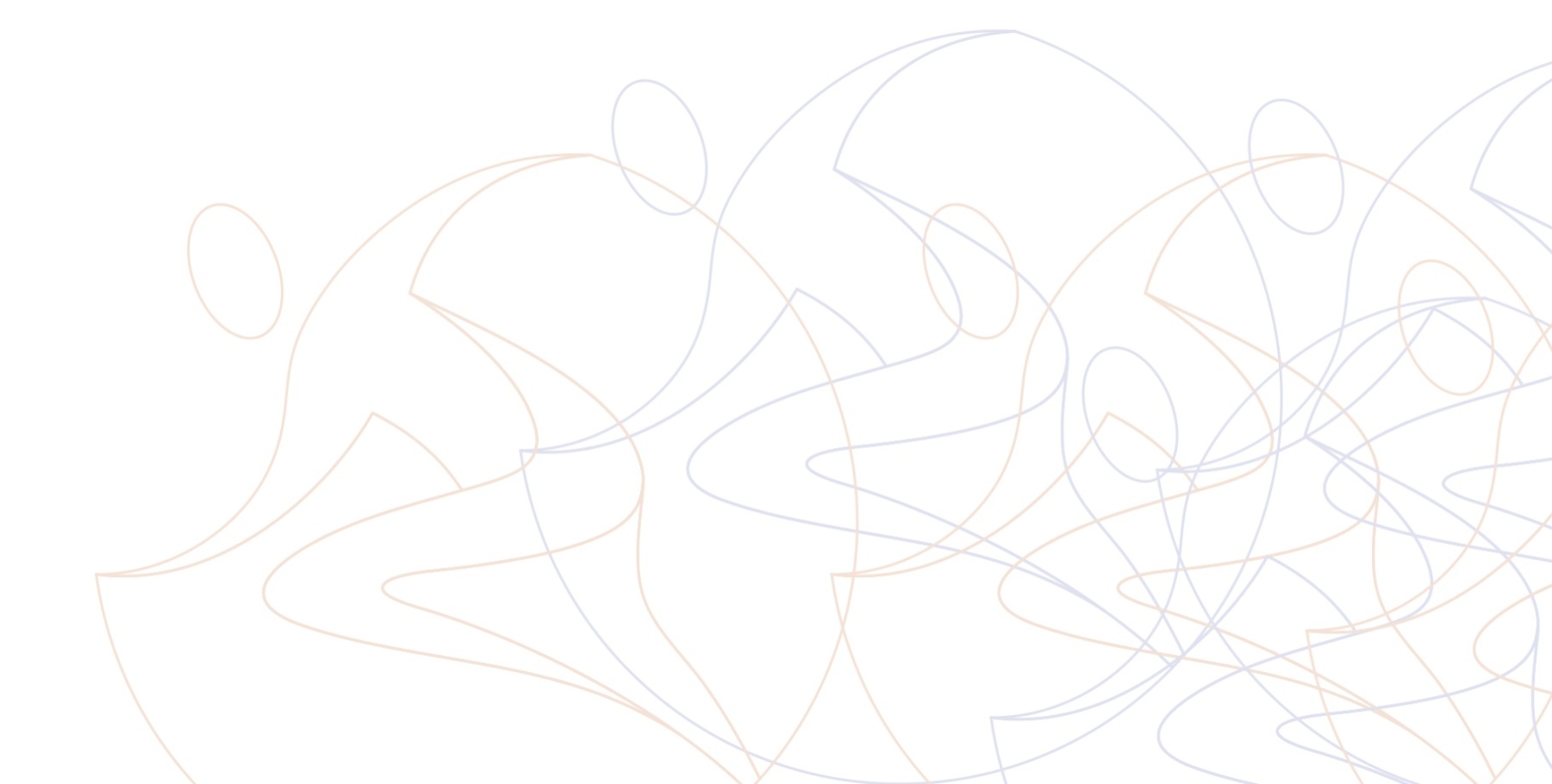 функцию учета потребностей граждан и удовлетворения их интересов в общественном Департаменте; функция выработки предложений по совершенствованию законодательства в развитии гражданского общества в области экологии; функция координации деятельности некоммерческих и неполитических организаций в развитии гражданского общества в области;функция процедуры согласования и обобщения различных мнений общественного Департамента  и выработке единой позиции, которая учитывала бы права и свободы человека и гражданина, особую роль и место гражданского общества в политической системе;функция содействия взаимодействию органов государственной власти с общественным Департаментом экологии; функция влияния общественного Департамента  экологии на органы государственной власти; функция учета потребностей представителей общественных организаций и граждан и удовлетворения их интересов; функция осуществления общественной экспертизы и общественного контроля за деятельностью органов исполнительной власти и органов местного самоуправления в области экологии; функция выработки предложений по совершенствованию законодательства в сфере полномочий и компетенции общественного Департамента экологии в составе общественных Советов и рабочих Комиссий.3.Функции в сфере координации процесса публичного обсуждения законопроектов в области экологии: обеспечение информационно - аналитической обработки поступивших предложений и замечаний не только от экспертного институционального сообщества, но и от населения по различным информационным каналам общественного Департамента и организация информационного сопровождения процесса общественного обсуждения проектов законов,  других нормативных актов, проектов программ, концепций и других государственных управленческих решений;осуществление информационного сопровождения результата публичного обсуждения законопроектов общественным Департаментом экологии и его структурными подразделениями;формирование единого информационного пространства доступа общественности к обсуждаемым законопроектам и поступающим предложениям, замечаниям, комментариям в области экологии. 4. Функции общественного Департамента экологии в составе общественных Советах при  Правительстве, Общественной палате, Министерстве экологии  в сфере защиты прав и свобод человека в разных сферах общественной экологической деятельности: распространение знаний о защите прав и свобод человека и гражданина и формировании установки на их уважение и соблюдение в контексте ч. 3 ст. 17 Конституции России);выработка рекомендаций по улучшению системы защиты и самозащиты прав и свобод человека и гражданина в смысле ст. 45 Конституции Российской Федерации); 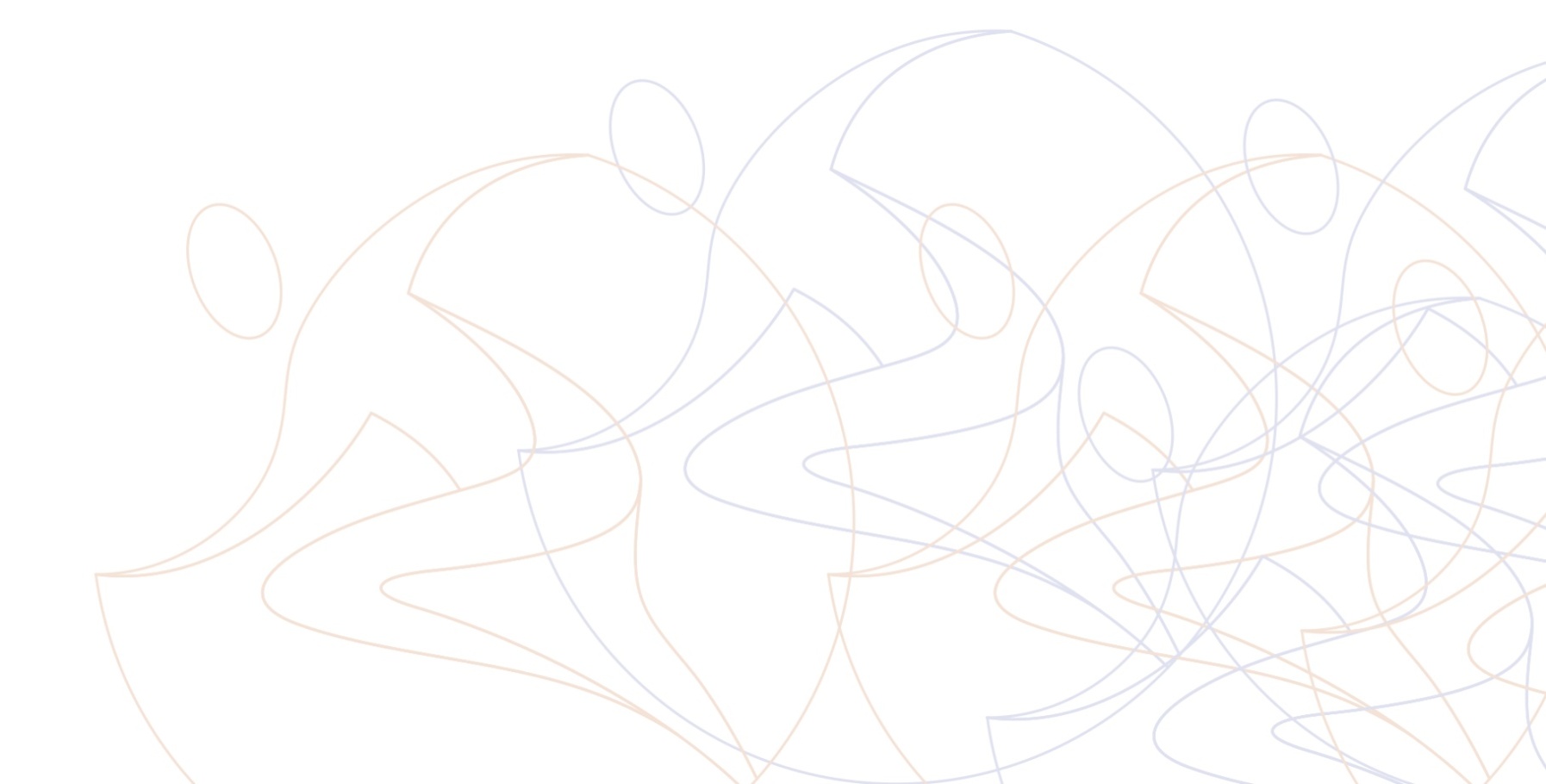 конкретные действия, опосредованные нарушением прав и свобод человека и гражданина и направленные на их восстановление в судебном и несудебном порядке в совокупном значении ст. 33, ст. 45 и ст. 46 Конституции Российской Федерации.   Организационные функции общественного Департамента экологии и его структурных подразделений: согласования и выработка, обобщения различных  позиций общественного Департамента экологии  в единую позицию, координатора и организатора экспертного сообщества в области общественно-государственной экологической политики развития  и гражданского общества;информационно-методического центра по выработке стандартов общественных экспертиз в области общественно-государственной политики развития экологии и гражданского общества; гаранта публичности и гласности и соблюдение других принципов общественной экспертизы в области общественно-государственной политики развития экологии и гражданского общества  Челябинской области; экспертной и дискуссионной площадки с целью обеспечения и повышения качества коммуникаций между общественным Департаментом институтами развития гражданского общества и государственными органами, в том числе через усиления влияния через общественные советы при органах исполнительной власти в области экологии; информационно-аналитического центра по ревизии действующего законодательства, выработки предложений муниципальными субъектами законодательной инициативы в области экологии.Функции общественной экспертизы общественного Департамента  экологии в составе общественных Советов и рабочих Комиссий:оценочно-диагностическая (исследование и оценка определенного социального процесса, явления или объекта, а также выявление общественного мнения, связанного с объектом экспертизы общественного Департамента  и его структурных подразделений и разных сфер экологической общественной деятельности);экологическо-контрольная (сопоставление выявленной информации о процессе, явлении или объекте с публично установленными экологическими приоритетами, нормами, требованиями, индикативными показателями общественного Департамента экологии его структурных подразделений);консультативно-согласительная (выражение консолидированных интересов разных экологических групп населения и трансляция этих интересов – через механизм консультаций и обмена мнениями – в органы власти и управления в области  экологии);прогностическая (характеристика процесса, явления или объекта в их  развитии, в перспективе – краткосрочной, среднесрочной или долгосрочной основе);проектно-управленческая (разработка рекомендаций общественным Департаментом и его структурными подразделениями для принятия конкретных управленческих решений и реализации, различных общественно-социальных экологических проектов и программ).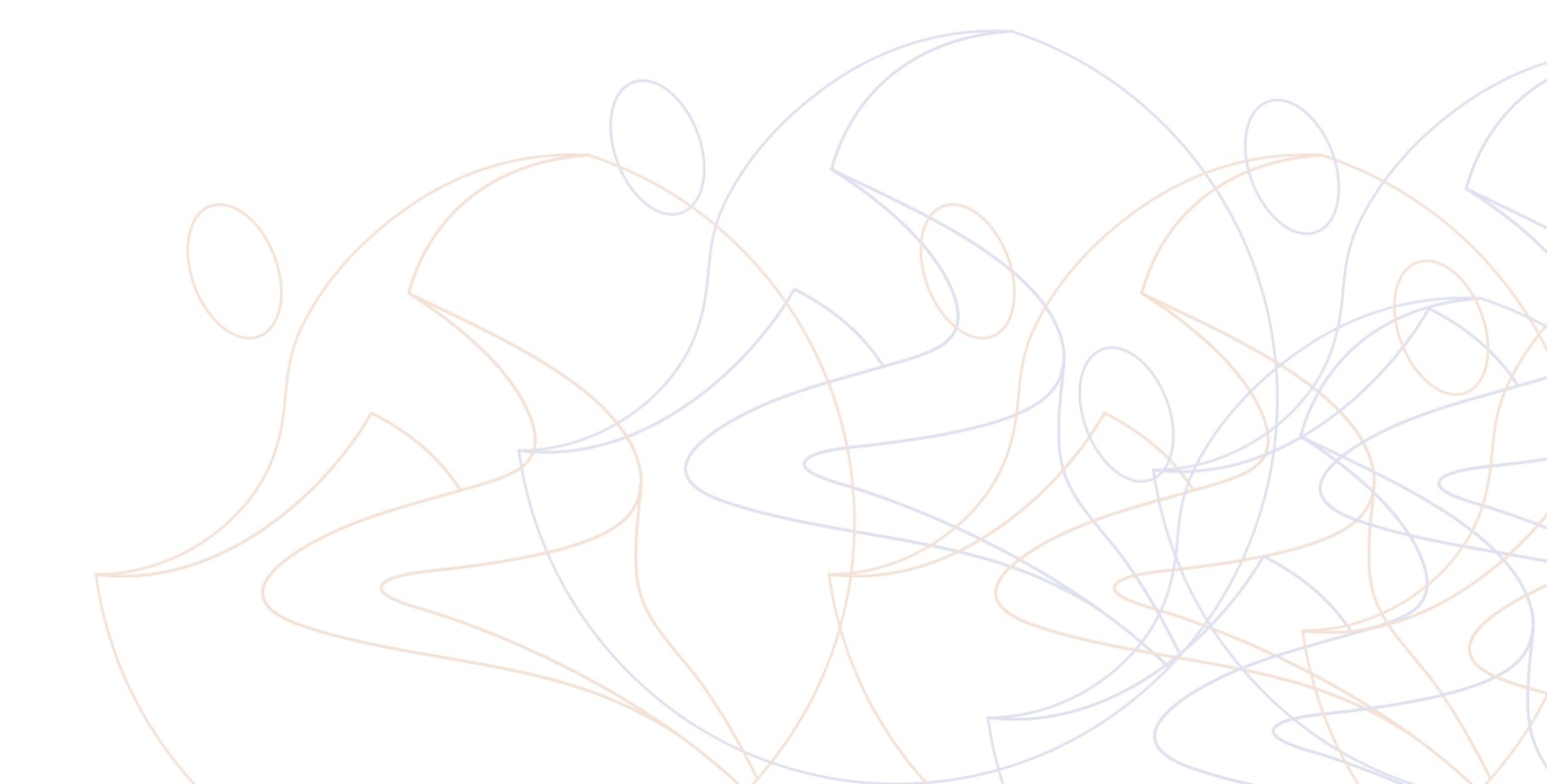 Полномочия общественного Департамента экологии  в составе Общественных Советов и рабочих Комиссий:   Для реализации миссии, целей и задач общественного Департамента экологии и его структурных подразделений в составе общественных Советов  и рабочих Комиссий обладает следующими полномочиями:1) Вносить мотивированные предложения по принятию, изменению или отмене нормативных правовых актов ЧО, подлежащих обязательному рассмотрению органами государственной власти, с информированием общественного Департамента экологии  и его структурных подразделений о результатах рассмотрения; 2) Проводить гражданские  форумы, конференции, семинары, круглые столы, выставки, фестивали, конкурсы, направленные на поддержку гражданских инициатив, а также иные мероприятия общественного Департамента экологии и его структурных подразделений;3) Проводить общественную экспертизу в области экологии: а) проектов законов ЧО, проектов нормативных правовых актов органов исполнительной власти и проектов нормативных правовых актов органов местного самоуправления в области экологии; б) проектов федеральных законов в области экологии, затрагивающих интересы населения Челябинской области, направляемых в общественный Совет органами государственной власти субъекта ЧО; 4) Давать заключения о нарушениях законодательства РФ и Челябинской области в сфере экологической политики, муниципальных правовых актов органов местного самоуправления муниципальных образований, органами государственной власти ЧО, органами местного самоуправления муниципальных образований, информировать Уполномоченного по правам человека в ЧО о нарушениях законодательства РФ и Челябинской области;5)  Давать заключения общественным Департаментом экологии и его структурными подразделениями о нарушениях законодательства Российской Федерации органами исполнительной власти и органами местного самоуправления ЧО, а также о нарушениях свободы слова в средствах массовой информации и направлять указанные заключения в компетентные государственные органы или должностным лицам;6) Проводить общественным Департаментом экологии и его структурными подразделениями,  проверки соответствия нормативных правовых актов Челябинской области и органов местного самоуправления и их проектов общим потребностям и интересам граждан, проживающих в области. По результатам общественного контроля принимается мотивированное решение в форме заключения;7) Принимать общественным Департаментом экологии и его структурными подразделениями  участие в работе конкурсных комиссий при проведении конкурсов социально значимых проектов и при разработке проектов программ, реализуемых на средства бюджета ЧО;8) Проводить общественным Департаментом экологии и его структурными подразделениями слушания по общественно важным проблемам и направлять предложения по их разрешению в органы государственной власти ЧО и органы местного самоуправления ЧО;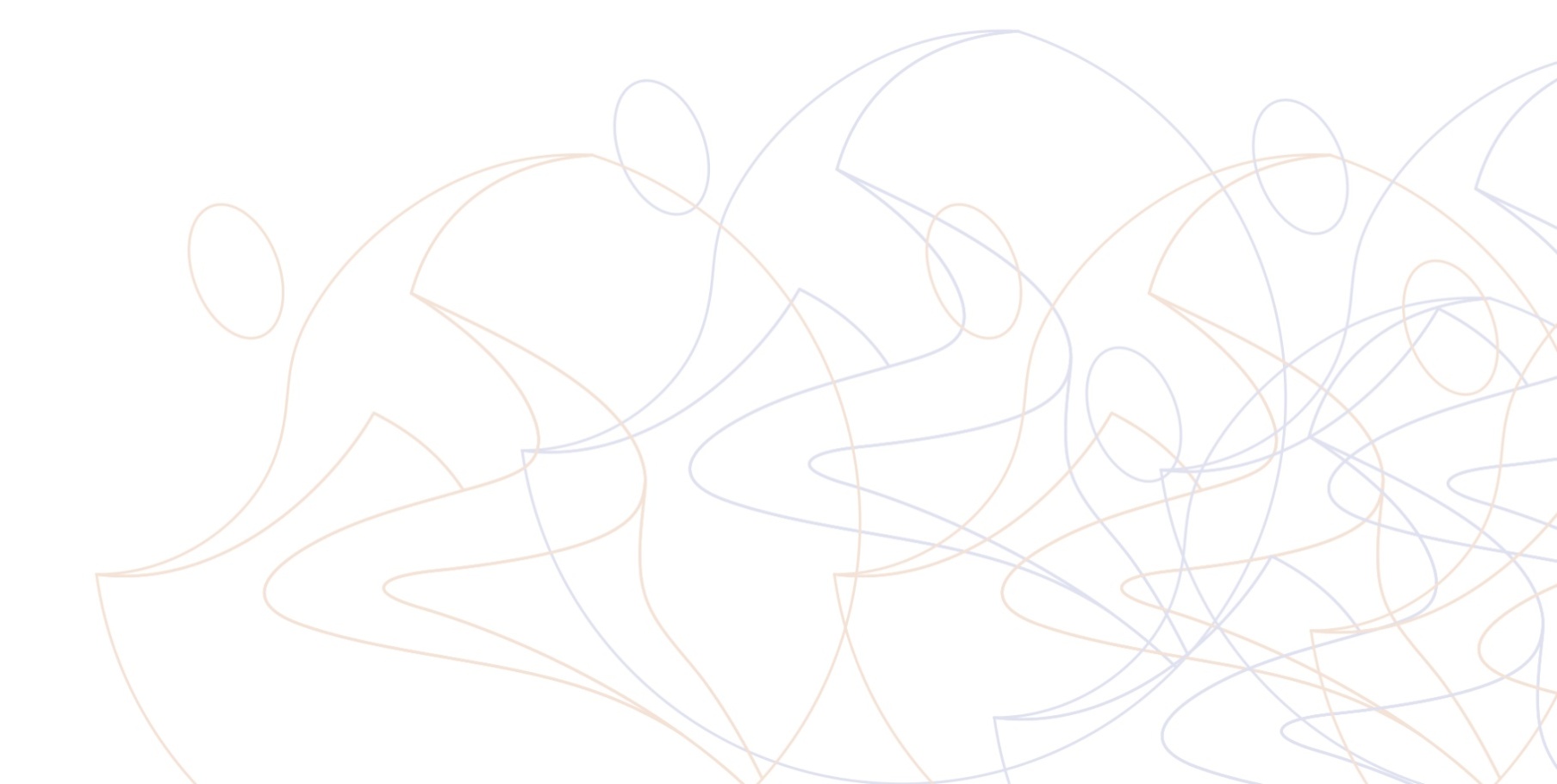 9) Осуществлять общественным Департаментом экологии и его структурными подразделениями  мониторинг хода реализации социальных программ и законов ЧО, нормативных правовых актов исполнительных органов государственной власти, органов местного самоуправления муниципальных образований по вопросам экономического, социального, культурного развития;10) Приглашать общественным Департаментом экологии и его структурными подразделениями руководителей территориальных органов федеральных органов исполнительной власти, органов государственной власти ЧО и их структурных подразделений, органов местного самоуправления муниципальных образований и их структурных подразделений для участия в заседании общественного Совета, рабочей Комиссии;11) Осуществлять общественным Департаментом экологии и его структурными подразделениями общественный контроль за деятельностью исполнительных органов государственной власти и органов местного самоуправления муниципальных образований;12) Вносить в порядке законодательной инициативы проекты законов и иных нормативных правовых актов ЧО, вносить предложения при разработке планов законопроектной деятельности в области экологии; 13) Выражать общественным Департаментом экологии и его структурными подразделениями общественное недоверие руководителям и иным должностным лицам исполнительных органов государственной власти ЧО, а также руководителям и иным должностным лицам органов местного самоуправления муниципальных образований;14) Ходатайствовать общественным Департаментом и его структурными подразделениями  перед органами государственной власти в области экологии ЧО о награждении физических и юридических лиц почетными званиями, наградами высших органов государственной власти ЧО;15) Направлять членов общественного Департаментом экологии и его структурными подразделениями в работе комитетов и комиссий Правительства, Законодательного собрания ЧО, органов исполнительной власти ЧО;16) Наделять членов общественного Департамента экологии и членов его структурных подразделений  полномочиями на участие в рассмотрении заключений по вопросам общественной экологической экспертизы;17) Разрабатывать и обнародовать в области экологии аналитические материалы о экологической и экономической ситуации в ЧО, о состоянии гражданского общества, о деятельности территориальных органов федеральных органов исполнительной власти, органов государственной власти и органов местного самоуправления муниципальных образований;18) Запрашивать общественным Департаментом экологии и его структурными подразделениями в установленном действующим законодательством порядке и получать информацию по вопросам своей компетенции у органов государственной власти ЧО и органов местного самоуправления, за исключением информации, составляющей государственную или иную охраняемую законом тайну. Направлять запросы общественным Департаментом и его структурными подразделениями о предоставлении необходимой информации;19) Инициировать общественным Департаментом экологии и его структурными подразделениями  проведение социологических исследований для выяснения мнения общественности о экологических значимых вопросах;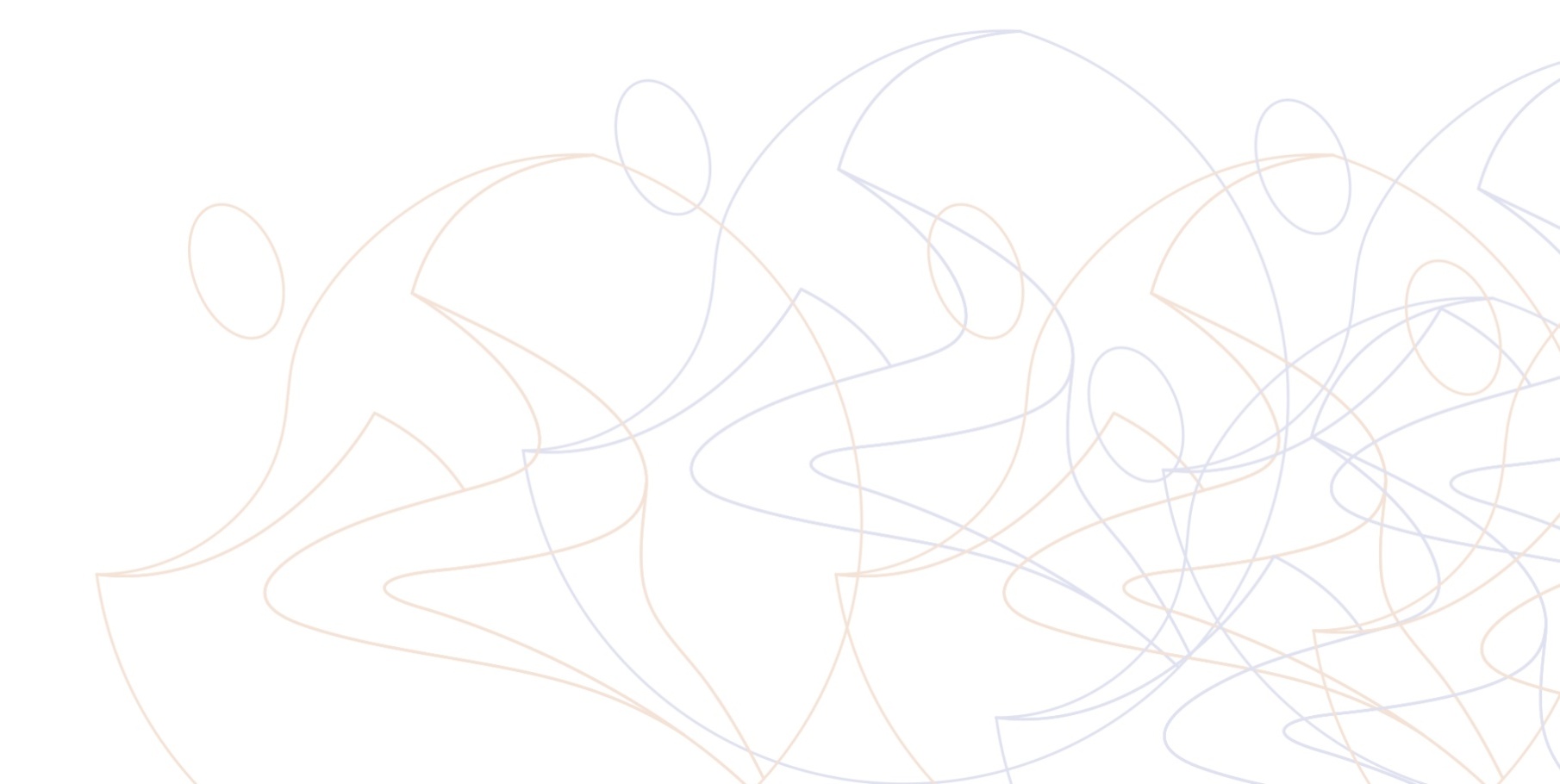 20) Издавать общественным Департаментом экологии и его структурными подразделениями  справочные и иные материалы, брошюры, книги, содействующие развитию гражданского общества, а также собственный бюллетень иным образом информировать население ЧО о своей деятельности;21) Осуществлять общественным Департаментом экологии и его структурными подразделениями взаимодействие с общественной палатой ЧО, участвовать по согласованию в работе общественных палат других субъектов РФ, направлять членов общественного Департамента и его структурных подразделений для участия в работе международных, всероссийских, региональных конференций, совещаний, а также для участия в мероприятиях, проводимых общероссийскими, межрегиональными и региональными общественными экологическими объединениями;22) Оказывать членам общественного Департамента экологии и его структурным подразделениям, деятельность которых направлена на развитие гражданского общества в области экологии, содействие в обеспечении их методическими материалами, предоставлять документы и материалы, находящиеся в распоряжении общественных Советов, а также проводить семинары в целях совершенствования деятельности общественного Департамента. Система взаимодействия общественного Департамента экологии с общественными Советами, как особого гражданского взаимодействия с органами государственной власти, местного самоуправления.    Регламентация форм и способов взаимодействия между общественным Департаментом экологии и его структурными подразделениями и органами государственной власти и местного самоуправления имеет особую значимость, поскольку именно от эффективности сотрудничества между ними зависит то, насколько органы государственной власти и общественный Департамент и его структурные подразделения готовы к диалогу и сотрудничеству.Целью взаимодействия общественного Департамента экологии в составе общественных Советов с органами государственной власти:  создание в области экологии социально-экономических, культурно-духовных и правовых условий и предпосылок для свободного развития личности, развитие и углубление сферы деятельности общественного Департамента в развитии гражданского общества; дальнейшее развитие и реализацию демократических принципов участия граждан в области  экологии в управлении государственными делами; обеспечение в области экологии принципов законности, гласности, доступности, публичности при решении общественно значимых вопросов; построение в области экологии системы действенного общественного контроля за публичной властью и системы защиты конституционных прав и свобод граждан; формирование и развитие на основе общественного Департамента развития гражданского общества в области экологии механизмов и форм общественного самоуправления, общественной самоорганизации граждан, повышение правовой экологической культуры населения; укрепление в области экологии конституционных основ государственной и общественной жизни и реализации принципов конституционализма в деятельности органов публичной власти и институтов гражданского общества; 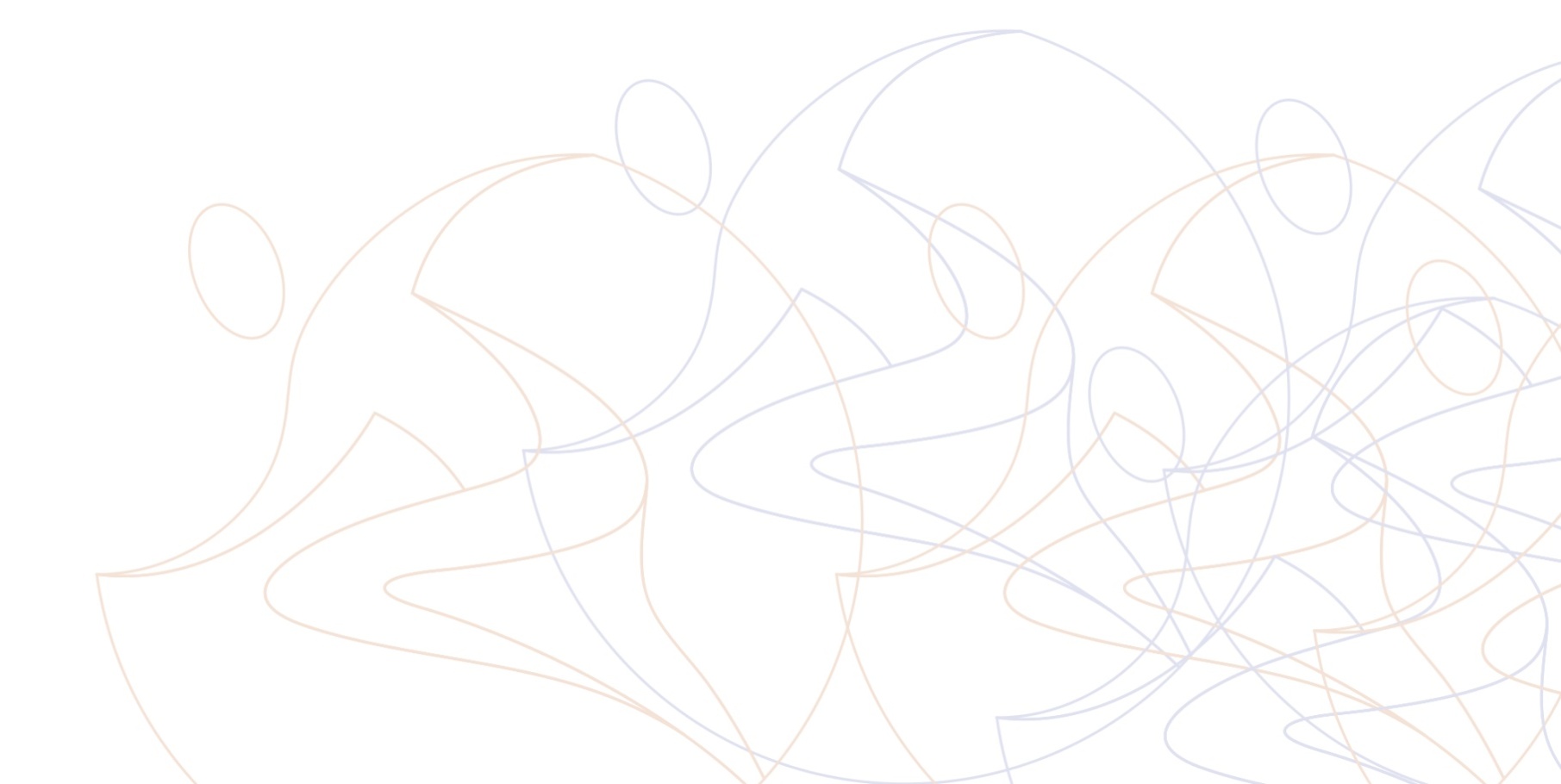 смягчение в области экологии конфликтов и напряженности в обществе, утверждение принципов социальной справедливости и совместная организация в разных сферах экологической общественной деятельности  мероприятий по обсуждению, выработке и реализации государственной политики; разработка и внедрение в области экологии механизмов учета общественного мнения при выработке решений органами публичной власти.Основные (общие) принципы взаимодействия государственных органов и общественного Департамента экологии: признание органами государственной власти прав и законных интересов общественного Департамента на участие в формировании и реализации государственной экологической политики; обеспечение органами государственной власти прав и законных интересов общественного Департамента в области экологии; гласность и коллегиальность  при выработке совместных решений и их реализации; ответственность за выполнение взятых на себя обязательств; равенство прав общественного Департамента   на государственную поддержку в случаях, предусмотренных действующим законодательством; государственный контроль над деятельностью общественного Департамента; общественный контроль в области экологии над органами государственной власти в соответствии с действующим законодательством. Взаимодействие общественного Департамента экологии в составе общественных Советов Челябинской области с органами государственной власти и местного самоуправления осуществляется путём:делегирования своих представителей для участия в заседаниях и работе Законодательного Собрания ЧО, Правительства ЧО, различных органов государственной власти и местного самоуправления, работе профильных комитетов, комиссий, отделов по вопросам компетенции общественного объединения и его структурных подразделений в области экологии;регулярного проведения общественным Департаментом и его структурными подразделениями общественных экспертиз правовых актов Челябинской области, а в случаях необходимости – общественных расследований;реализация права общественного Департаментом и его структурными подразделениями  законодательной инициативы;проведение общественным Департаментом и его структурными подразделениями  совместных общественных слушаний и круглых столов, других публичных мероприятий по обсуждению и выработке путей разрешения общественно важных экологических проблем;совместное участие в иных мероприятиях, имеющих общественно-экологическое значение в области  приоритетных социальных направлений.приглашения представителей органов власти и МСУ для участия в мероприятиях общественного Департаментом и его структурными подразделениями;регулярного и периодического информирования органов власти региона и граждан о деятельности общественного Департаментом и его структурными подразделениями в  его результатах;направления в указанные органы запросов, заключений, предложений и обращений, которые носят рекомендательный и практический характер;обеспечение своевременного получения общественным Департаментом от органов власти информации о плане законопроектных работ и планах подготовки иных правовых актов.Использование такой формы взаимодействия общественного Департамента и его структурных подразделений в области экологии  и  общественных Советов  - это возможность Департамента в составе общественных Советов требовать и получить в установленные сроки необходимые документы и объяснения от определенных в законе федеральных органов государственной власти, органов государственной власти субъектов Российской Федерации и органов местного самоуправления, а также их должностных лиц и общественных организаций по вопросам, относящимся к компетенции общественного Департамента и его структурных подразделений в разных сферах общественной деятельности в области экологии. Участие членов общественного Департамента экологии и его структурных подразделений в составе общественных Советов при исполнительных органах государственной власти, а также при органах местного самоуправления.  Важным условием плодотворного партнёрского взаимодействия общественного Департамента экологии и его структурных подразделений является заключение с общественными Советами и структурах государственной власти соглашений о партнерстве (или о взаимодействии) с органами государственной власти, местного самоуправления, институтами гражданского общества, в том числе с общественными советами муниципальных образований и другими региональными институтами. Взаимодействие общественного Департамента экологии в составе общественных Советов при государственной власти с институтами развития гражданского общества осуществляется в следующих основных формах:сбора информации об обращениях или инициативах граждан и их объединений в области экологии; проводимых при участии или поддержке Совета исследований, расследований, экспертиз и опросов в области экологии;приглашения представителей общественного Департамента, экспертов, граждан и их объединений для участия в деятельности и мероприятиях общественного Совета в области экологии;проведения  форумов  приоритетных экологических направлений и активных граждан в разных сферах социальной общественной деятельности в сфере экологии Челябинской области;представления ежегодного отчёта о состоянии и перспективах стратегии развития гражданского общества в области экологии Челябинской области.Основные формы взаимодействия общественного Департамента экологии  в составе общественных Советов при государственной власти  Челябинской области:сбор информации об обращениях или инициативах граждан и их объединений в  области экологии; приглашения представителей общественного Департамента экологии, экспертов, граждан и их объединений для участия в деятельности и мероприятиях общественного Совета;проведения раз в год  регионального форума в  области   экологии Челябинской области (как регионального съезда членов общественного Департамента в области разных сфер общественной экологической деятельности); представления ежегодного отчёта (в т.ч. Доклада общественного Департамента в области экологии) о состоянии и перспективах развития гражданского общества  Челябинской области;выездные заседания в муниципальных образованиях с участием местных структурных подразделений общественного Департамента экологии;привлечение местных общественных объединений к работе своих рабочих   групп и в качестве внешних экспертов;заключение соглашений с общественным Департаментом в области разных сфер общественной экологической деятельности  Челябинской области.«Система» нормативных, политико-правовых гарантий и условий, способствующих формированию благоприятной среды для устойчивого развития общественного Департамента экологии Челябинской области, эффективного функционирования общественного Департамента в составе общественных Советов.  Степень эффективной функциональности общественного Департамента экологии в составе общественных Советов во многом зависит от создания благоприятных правовых условий, от наличия развернутой системы гарантий ее деятельности, включающей в себя создание единой демократической правовой базы, обеспечивающей ее политическую, организационную, финансовую независимость, информационную свободу, а также ответственность органов государственной власти за препятствование осуществлению ее полномочий.  На основании изложенного в концепции создания общественного  Департамента при институте развития гражданского общества в области экологии рекомендует Губернатору, Законодательному Собранию Челябинской области, Министерству экологии Челябинской области: а) разработать и реализовать комплекс первоочередных нормативных актов и других управленческих решений, способствующих созданию благоприятной среды и объективно необходимых предпосылок и условий эффективного функционирования развития общественного Департамента экологии, предусматривающие:   б) нормы об обязательном рассмотрении органами публичной власти заключений общественного Департамента экологии и реагировании на них в письменной форме в установленные законом сроки; в) нормы о законодательном закреплении административной ответственности органов государственной власти, органов местного самоуправления и их должностных лиц за полное или частичное невыполнение обязанностей, возложенных на них законом; г) нормы об обязанности органов государственной власти и органов местного самоуправления учитывать мнение представителей общественного Департамента  при выработке решений  в области экологии; предоставить общественному Департаменту экологии Челябинской области полномочия по координации деятельности структурных подразделений общественного Департамента, действующих в муниципальных образованиях;наделить общественный Департамент экологии Челябинской области правом проведения мониторинга правоприменительной практики, результаты которого будут обнародоваться в специальных докладах общественного Департамента; законодательно закрепить обязанность органов государственной власти и органов местного самоуправления об информировании общественного Департамента экологии о результатах рассмотрения ее обращений, а также обязанность представлять информацию на запрос общественного Департамента и отвечать по обращениям тем должностным лицам, которым направлено обращение непосредственно;наделить общественный Департамент экологии  полномочиями в утверждении персональных составов общественных советов при органах исполнительной власти с целью повышения их независимости и во избежание ведомственного подхода при их формировании и обязательном участии членов общественного Департамента в работе общественных советов при органах исполнительной власти;наделить общественный Департамент  правом рекомендации при назначениях Уполномоченного по правам гражданского общества в регионе в области развития гражданского общества;наделить общественный Департамент, как коллективного омбудсмена, полномочиями участвовать в рассмотрении жалоб и заявлений граждан относящихся к разным сферам социальной принадлежности в области экологии; ввести в практику проведение открытого конкурса проектов законов по наиболее важным вопросам развития гражданского общества, конституционных прав и свобод человека и гражданина в области экологии; заключить Соглашения о партнерском взаимодействии с общественным Департаментом в области экологии  и Правительством Челябинской области, Общественной палатой ЧО, Министерством экологии;внести в Регламент Законодательного Собрания ЧО, Правительства ЧО, исполнительных органов государственной власти, администраций и представительных органов МСУ области (в соответствии с принятыми Соглашениями) специальный раздел, отражающий механизм взаимодействия с общественным Департаментом в области экологии и его структурными подразделениями Челябинской области;совместно с общественным Департаментом в области экологии  определить и опубликовать критерии отбора кандидатов, в соответствии с которыми органы государственной власти представляют кандидатуры в члены общественных Советов при государственной и исполнительной власти региона при формировании нового состава общественных Советов;сформулировать правовые нормы и формы стимулирования (поощрения) членов общественного Департамента в области экологии в составе общественных Советах при Государственной и исполнительной власти Челябинской области (предложенные органами государственной власти) за активную деятельность, и повышения их ответственности за низкую активность и нарушения ими Кодекса этики члена ОС (например, возможность отзыва члена ОС в области экологии, отчеты о работе, на основе характеристик о деятельности членов общественного Совета, предложенных органами государственной власти, представляемых общественным Советом);закрепить право общественного Департамента в области экологии отзыва членов общественного Совета ЧО и правовой механизм его реализации. Таким правом могли бы воспользоваться органы государственной власти и общественный Департамент в случае нарушения их представителем общественного Совета  возложенных на него обязательств;для полноценной и эффективной реализации общественно-контрольной функции общественным Департаментом целесообразно законодательно регламентировать такие формы общественного участия как мониторинг, общественная экспертиза, общественное расследование, общественные слушания; предложить (рекомендовать) муниципальным образованиям создать общественные советы при органах местного самоуправления организовать взаимодействие советов с общественным Департаментом и его структурными подразделениями; С целью формирования эффективной государственной политики в сфере развития и гармонизации  осуществить разработку стратегии развития гражданского общества в области приоритетных социальных направлений общественных отношений в регионе, политики двусторонне-равноправного взаимодействия с общественным Департаментом гражданского института развития «Продвижение»   необходимо разработать и принять: а) Постановление о поддержке региональных социально ориентированных некоммерческих организаций, осуществляющих деятельность в Челябинской области в  приоритетных социальных направлениях в области экологии;б) Постановление о взаимодействии органов государственной власти Челябинской области и общественных объединений в  приоритетных социальных направлениях в области экологии; в) Концепцию взаимодействия исполнительных органов государственной власти Челябинской области с общественным Департаментом гражданского института развития «Продвижение» в области  экологии  (при ее  разработке следует иметь ввиду, что  в качестве благоприятного и оптимального сценария взаимодействия эксперты предлагают партнёрский сценарий, при котором будут сочетаться высокий уровень гражданской активности, соответствующий уровень воздействия государства на гражданское общество и высокий уровень поддержки государством некоммерческих организаций и гражданского общества прямо или опосредовано связанного в области экологии;г) стратегию органов государственной власти по поддержке и развитию общественного Департамента гражданского института развития «Продвижение» в области экологии  Челябинской области; д) внести доработанные изменения в региональную целевую программу «Государственной поддержки институтов развития гражданского общества в Челябинской области» или программу «Общественное развитие Челябинской области до 2035 годы» в области приоритетных социальных направлений;е) разработать и принять положения об областных государственных грантах, порядок организации и проведения конкурсов на соискание государственных грантов в области приоритетных  направлений в  сфере экологии;   В контексте осуществления социальной модернизации региона, практической реализации рекомендаций общественному Департаменту в области экологии предлагается создать эффективный механизм правового регулирования, обеспечивающего реализацию права на достойную  жизнь, в том числе: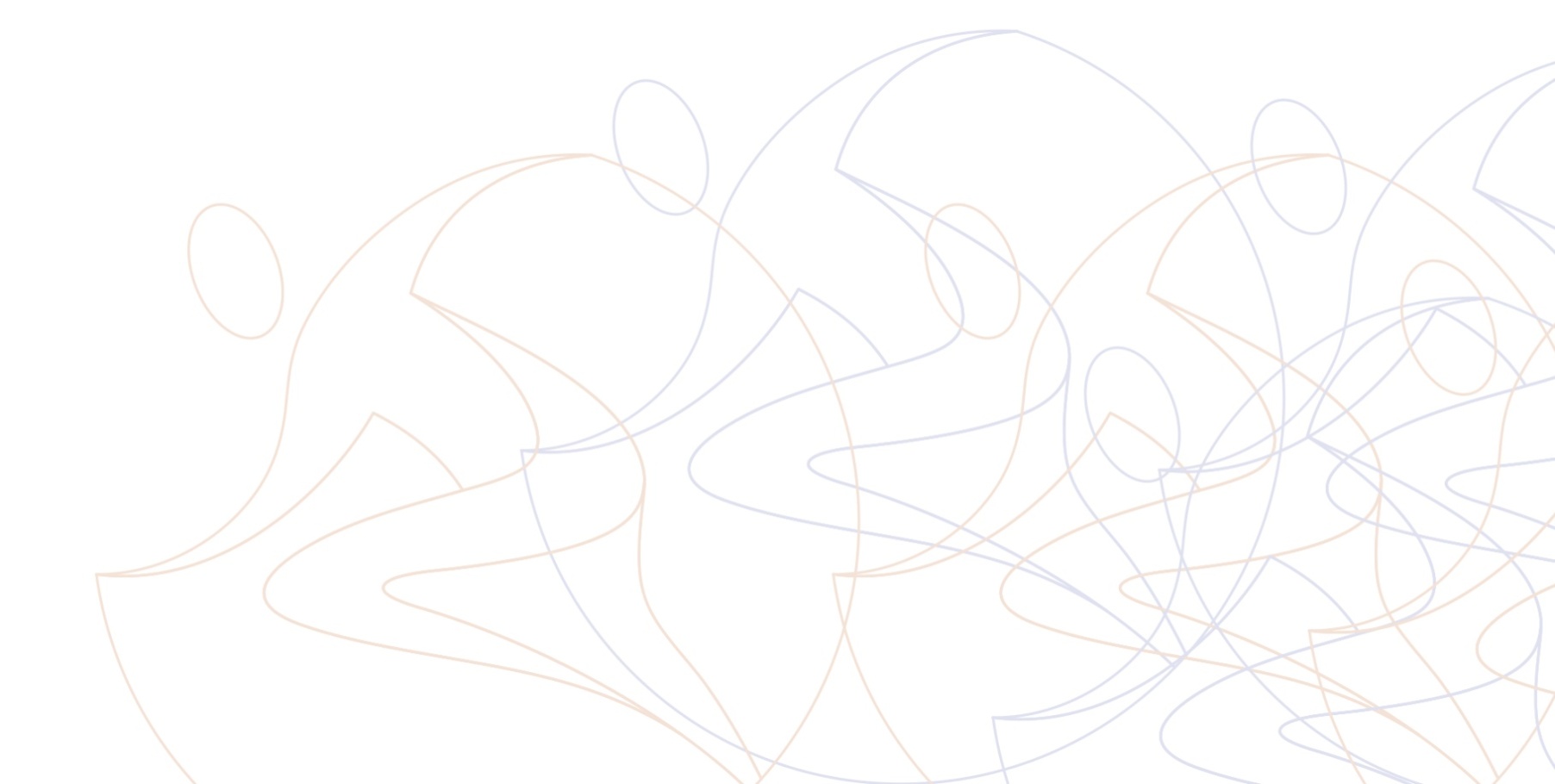 Рассмотреть организационные  инициативы: а) Проведение  форумов активных граждан муниципальных образований и сельских поселений в области приоритетных социальных направлений – стратегии развития гражданского общества в разных сферах экологической общественной деятельности.в) Рассмотреть новый и современный инвестиционный механизм специализированного фонда управления целевым капиталом «Поддержки и развития гражданского общества» Челябинской области, для привлечения внебюджетных средств, для поддержки представителей общественных организаций и гражданского общества в разных сферах экологической деятельности, выведение фонда на ресурсный уровень регионального грантооператора.Предлагаемые инициативы создадут первоначальную нормативно-правовую благоприятную среду для становления гражданского общества, в том числе и эффективного функционирования общественного Департамента в области экологии как структурного отделения «Гражданского Института Развития «Продвижение» в области приоритетных социальных направлений.Авторы проекта	«Гражданского Института Развития «Продвижение»